Szczegółowy opis przedmiotu zamówieniaDostawa do siedziby Zamawiającego 5 kpl. ubrań specjalnych. Kompletne ubranie specjalne składa się z kurtki opisanej w pkt. 2, spodni opisanych w pkt. 3 (kurtka 
i spodnie zgodne z normą PN-EN 469) oraz kurtki opisanej w pkt. 5 (od ubrania zgodnego z normą PN-EN 15614).Oferowane ubrania specjalne (należy podać nazwę handlową) ..…………………………………zostaną wykonane zgodnie z wymaganiami i warunkami  podanymi przez Zamawiającego.……………………… dnia………………				                                                           ……………………………………..……………………………………………				(podpis Wykonawcy/osoby uprawnionej do reprezentowania Wykonawcy)Lp.WARUNKI ZAMAWIAJĄCEGOWARUNKI ZAMAWIAJĄCEGOWARUNKI ZAMAWIAJĄCEGOWARUNKI ZAMAWIAJĄCEGOWARUNKI ZAMAWIAJĄCEGOWARUNKI ZAMAWIAJĄCEGOWARUNKI ZAMAWIAJĄCEGO1.    Warunki ogólne ubrania zgodnego z norma PN-EN 469    Warunki ogólne ubrania zgodnego z norma PN-EN 469    Warunki ogólne ubrania zgodnego z norma PN-EN 469    Warunki ogólne ubrania zgodnego z norma PN-EN 469    Warunki ogólne ubrania zgodnego z norma PN-EN 469    Warunki ogólne ubrania zgodnego z norma PN-EN 469    Warunki ogólne ubrania zgodnego z norma PN-EN 4691.1Ubranie musi posiadać świadectwo dopuszczenia CNBOP-PIB, certyfikat oceny typu UE potwierdzający zgodność z PN-EN 469.Ubranie musi posiadać świadectwo dopuszczenia CNBOP-PIB, certyfikat oceny typu UE potwierdzający zgodność z PN-EN 469.Ubranie musi posiadać świadectwo dopuszczenia CNBOP-PIB, certyfikat oceny typu UE potwierdzający zgodność z PN-EN 469.Ubranie musi posiadać świadectwo dopuszczenia CNBOP-PIB, certyfikat oceny typu UE potwierdzający zgodność z PN-EN 469.Ubranie musi posiadać świadectwo dopuszczenia CNBOP-PIB, certyfikat oceny typu UE potwierdzający zgodność z PN-EN 469.Ubranie musi posiadać świadectwo dopuszczenia CNBOP-PIB, certyfikat oceny typu UE potwierdzający zgodność z PN-EN 469.Ubranie musi posiadać świadectwo dopuszczenia CNBOP-PIB, certyfikat oceny typu UE potwierdzający zgodność z PN-EN 469.1.1Ubranie składa się z kurtki i spodni.Ubranie składa się z kurtki i spodni.Ubranie składa się z kurtki i spodni.Ubranie składa się z kurtki i spodni.Ubranie składa się z kurtki i spodni.Ubranie składa się z kurtki i spodni.Ubranie składa się z kurtki i spodni.1.1Konstrukcja ubrania powinna stanowić wielowarstwowy układ gwarantujący spełnienie wymagań określonychw zharmonizowanej normie PN-EN 469 poziom wykonania 2. Możliwe są również inne rozwiązania w zakresie warstw konstrukcyjnych uwzględniające nowe technologie i inżynierie materiałowe, gwarantujące spełnienie wymagań określonych w ww. normie. Zastosowane rozwiązania konstrukcyjne przez producentów nie mogą wpływać na zewnętrzny widoczny krój ubrania.Konstrukcja ubrania powinna stanowić wielowarstwowy układ gwarantujący spełnienie wymagań określonychw zharmonizowanej normie PN-EN 469 poziom wykonania 2. Możliwe są również inne rozwiązania w zakresie warstw konstrukcyjnych uwzględniające nowe technologie i inżynierie materiałowe, gwarantujące spełnienie wymagań określonych w ww. normie. Zastosowane rozwiązania konstrukcyjne przez producentów nie mogą wpływać na zewnętrzny widoczny krój ubrania.Konstrukcja ubrania powinna stanowić wielowarstwowy układ gwarantujący spełnienie wymagań określonychw zharmonizowanej normie PN-EN 469 poziom wykonania 2. Możliwe są również inne rozwiązania w zakresie warstw konstrukcyjnych uwzględniające nowe technologie i inżynierie materiałowe, gwarantujące spełnienie wymagań określonych w ww. normie. Zastosowane rozwiązania konstrukcyjne przez producentów nie mogą wpływać na zewnętrzny widoczny krój ubrania.Konstrukcja ubrania powinna stanowić wielowarstwowy układ gwarantujący spełnienie wymagań określonychw zharmonizowanej normie PN-EN 469 poziom wykonania 2. Możliwe są również inne rozwiązania w zakresie warstw konstrukcyjnych uwzględniające nowe technologie i inżynierie materiałowe, gwarantujące spełnienie wymagań określonych w ww. normie. Zastosowane rozwiązania konstrukcyjne przez producentów nie mogą wpływać na zewnętrzny widoczny krój ubrania.Konstrukcja ubrania powinna stanowić wielowarstwowy układ gwarantujący spełnienie wymagań określonychw zharmonizowanej normie PN-EN 469 poziom wykonania 2. Możliwe są również inne rozwiązania w zakresie warstw konstrukcyjnych uwzględniające nowe technologie i inżynierie materiałowe, gwarantujące spełnienie wymagań określonych w ww. normie. Zastosowane rozwiązania konstrukcyjne przez producentów nie mogą wpływać na zewnętrzny widoczny krój ubrania.Konstrukcja ubrania powinna stanowić wielowarstwowy układ gwarantujący spełnienie wymagań określonychw zharmonizowanej normie PN-EN 469 poziom wykonania 2. Możliwe są również inne rozwiązania w zakresie warstw konstrukcyjnych uwzględniające nowe technologie i inżynierie materiałowe, gwarantujące spełnienie wymagań określonych w ww. normie. Zastosowane rozwiązania konstrukcyjne przez producentów nie mogą wpływać na zewnętrzny widoczny krój ubrania.Konstrukcja ubrania powinna stanowić wielowarstwowy układ gwarantujący spełnienie wymagań określonychw zharmonizowanej normie PN-EN 469 poziom wykonania 2. Możliwe są również inne rozwiązania w zakresie warstw konstrukcyjnych uwzględniające nowe technologie i inżynierie materiałowe, gwarantujące spełnienie wymagań określonych w ww. normie. Zastosowane rozwiązania konstrukcyjne przez producentów nie mogą wpływać na zewnętrzny widoczny krój ubrania.1.1Zewnętrzną warstwę kurtki i spodni powinna stanowić tkanina z wykończeniem olejo- i wodoodpornym 
w kolorze żółtym w odcieniu naturalnego aramidu.Zewnętrzną warstwę kurtki i spodni powinna stanowić tkanina z wykończeniem olejo- i wodoodpornym 
w kolorze żółtym w odcieniu naturalnego aramidu.Zewnętrzną warstwę kurtki i spodni powinna stanowić tkanina z wykończeniem olejo- i wodoodpornym 
w kolorze żółtym w odcieniu naturalnego aramidu.Zewnętrzną warstwę kurtki i spodni powinna stanowić tkanina z wykończeniem olejo- i wodoodpornym 
w kolorze żółtym w odcieniu naturalnego aramidu.Zewnętrzną warstwę kurtki i spodni powinna stanowić tkanina z wykończeniem olejo- i wodoodpornym 
w kolorze żółtym w odcieniu naturalnego aramidu.Zewnętrzną warstwę kurtki i spodni powinna stanowić tkanina z wykończeniem olejo- i wodoodpornym 
w kolorze żółtym w odcieniu naturalnego aramidu.Zewnętrzną warstwę kurtki i spodni powinna stanowić tkanina z wykończeniem olejo- i wodoodpornym 
w kolorze żółtym w odcieniu naturalnego aramidu.1.1Tkaniny konstrukcyjne ubrania oraz nici powinny być wykonanez włókien, których cecha trudnopalności (wskaźnik rozprzestrzeniania płomienia poziom 3, badanie wg PN-EN ISO 15025) została osiągnięta przez modyfikację ich struktury chemicznej. Zabrania się stosowania tkanin i nici, których trudnopalność zostałaosiągnięta ta poprzez zastosowanie środków chemicznychzmniejszających palność nanoszonych przez natrysk, zanurzenie lub inne technologie.Tkaniny konstrukcyjne ubrania oraz nici powinny być wykonanez włókien, których cecha trudnopalności (wskaźnik rozprzestrzeniania płomienia poziom 3, badanie wg PN-EN ISO 15025) została osiągnięta przez modyfikację ich struktury chemicznej. Zabrania się stosowania tkanin i nici, których trudnopalność zostałaosiągnięta ta poprzez zastosowanie środków chemicznychzmniejszających palność nanoszonych przez natrysk, zanurzenie lub inne technologie.Tkaniny konstrukcyjne ubrania oraz nici powinny być wykonanez włókien, których cecha trudnopalności (wskaźnik rozprzestrzeniania płomienia poziom 3, badanie wg PN-EN ISO 15025) została osiągnięta przez modyfikację ich struktury chemicznej. Zabrania się stosowania tkanin i nici, których trudnopalność zostałaosiągnięta ta poprzez zastosowanie środków chemicznychzmniejszających palność nanoszonych przez natrysk, zanurzenie lub inne technologie.Tkaniny konstrukcyjne ubrania oraz nici powinny być wykonanez włókien, których cecha trudnopalności (wskaźnik rozprzestrzeniania płomienia poziom 3, badanie wg PN-EN ISO 15025) została osiągnięta przez modyfikację ich struktury chemicznej. Zabrania się stosowania tkanin i nici, których trudnopalność zostałaosiągnięta ta poprzez zastosowanie środków chemicznychzmniejszających palność nanoszonych przez natrysk, zanurzenie lub inne technologie.Tkaniny konstrukcyjne ubrania oraz nici powinny być wykonanez włókien, których cecha trudnopalności (wskaźnik rozprzestrzeniania płomienia poziom 3, badanie wg PN-EN ISO 15025) została osiągnięta przez modyfikację ich struktury chemicznej. Zabrania się stosowania tkanin i nici, których trudnopalność zostałaosiągnięta ta poprzez zastosowanie środków chemicznychzmniejszających palność nanoszonych przez natrysk, zanurzenie lub inne technologie.Tkaniny konstrukcyjne ubrania oraz nici powinny być wykonanez włókien, których cecha trudnopalności (wskaźnik rozprzestrzeniania płomienia poziom 3, badanie wg PN-EN ISO 15025) została osiągnięta przez modyfikację ich struktury chemicznej. Zabrania się stosowania tkanin i nici, których trudnopalność zostałaosiągnięta ta poprzez zastosowanie środków chemicznychzmniejszających palność nanoszonych przez natrysk, zanurzenie lub inne technologie.Tkaniny konstrukcyjne ubrania oraz nici powinny być wykonanez włókien, których cecha trudnopalności (wskaźnik rozprzestrzeniania płomienia poziom 3, badanie wg PN-EN ISO 15025) została osiągnięta przez modyfikację ich struktury chemicznej. Zabrania się stosowania tkanin i nici, których trudnopalność zostałaosiągnięta ta poprzez zastosowanie środków chemicznychzmniejszających palność nanoszonych przez natrysk, zanurzenie lub inne technologie.1.1Wszystkie warstwy konstrukcyjne kurtki i spodni powinny być ze sobą związane na stałe.  W przypadku gdy układ wielowarstwowy uniemożliwia oględziny poszczególnych warstw, kurtka i spodnie muszą posiadać taką ilość otworów rewizyjnych o minimalnej długości 40 cm każdy, aby umożliwić okresową inspekcję każdejz wewnętrznych warstw ubrania.Wszystkie warstwy konstrukcyjne kurtki i spodni powinny być ze sobą związane na stałe.  W przypadku gdy układ wielowarstwowy uniemożliwia oględziny poszczególnych warstw, kurtka i spodnie muszą posiadać taką ilość otworów rewizyjnych o minimalnej długości 40 cm każdy, aby umożliwić okresową inspekcję każdejz wewnętrznych warstw ubrania.Wszystkie warstwy konstrukcyjne kurtki i spodni powinny być ze sobą związane na stałe.  W przypadku gdy układ wielowarstwowy uniemożliwia oględziny poszczególnych warstw, kurtka i spodnie muszą posiadać taką ilość otworów rewizyjnych o minimalnej długości 40 cm każdy, aby umożliwić okresową inspekcję każdejz wewnętrznych warstw ubrania.Wszystkie warstwy konstrukcyjne kurtki i spodni powinny być ze sobą związane na stałe.  W przypadku gdy układ wielowarstwowy uniemożliwia oględziny poszczególnych warstw, kurtka i spodnie muszą posiadać taką ilość otworów rewizyjnych o minimalnej długości 40 cm każdy, aby umożliwić okresową inspekcję każdejz wewnętrznych warstw ubrania.Wszystkie warstwy konstrukcyjne kurtki i spodni powinny być ze sobą związane na stałe.  W przypadku gdy układ wielowarstwowy uniemożliwia oględziny poszczególnych warstw, kurtka i spodnie muszą posiadać taką ilość otworów rewizyjnych o minimalnej długości 40 cm każdy, aby umożliwić okresową inspekcję każdejz wewnętrznych warstw ubrania.Wszystkie warstwy konstrukcyjne kurtki i spodni powinny być ze sobą związane na stałe.  W przypadku gdy układ wielowarstwowy uniemożliwia oględziny poszczególnych warstw, kurtka i spodnie muszą posiadać taką ilość otworów rewizyjnych o minimalnej długości 40 cm każdy, aby umożliwić okresową inspekcję każdejz wewnętrznych warstw ubrania.Wszystkie warstwy konstrukcyjne kurtki i spodni powinny być ze sobą związane na stałe.  W przypadku gdy układ wielowarstwowy uniemożliwia oględziny poszczególnych warstw, kurtka i spodnie muszą posiadać taką ilość otworów rewizyjnych o minimalnej długości 40 cm każdy, aby umożliwić okresową inspekcję każdejz wewnętrznych warstw ubrania.2Szczegółowy opis wyglądu kurtkiSzczegółowy opis wyglądu kurtkiSzczegółowy opis wyglądu kurtkiSzczegółowy opis wyglądu kurtkiSzczegółowy opis wyglądu kurtkiSzczegółowy opis wyglądu kurtkiSzczegółowy opis wyglądu kurtki2.1Kurtka zapinana jednogłowicowym zamkiem błyskawicznym, z systemem awaryjnego rozsuwania, do głowicy zamka zamocowany uchwyt pozwalający na zasuwanie i rozsuwanie zamka ręką w rękawicy zgodnej z PN-EN 659.Kurtka zapinana jednogłowicowym zamkiem błyskawicznym, z systemem awaryjnego rozsuwania, do głowicy zamka zamocowany uchwyt pozwalający na zasuwanie i rozsuwanie zamka ręką w rękawicy zgodnej z PN-EN 659.Kurtka zapinana jednogłowicowym zamkiem błyskawicznym, z systemem awaryjnego rozsuwania, do głowicy zamka zamocowany uchwyt pozwalający na zasuwanie i rozsuwanie zamka ręką w rękawicy zgodnej z PN-EN 659.Kurtka zapinana jednogłowicowym zamkiem błyskawicznym, z systemem awaryjnego rozsuwania, do głowicy zamka zamocowany uchwyt pozwalający na zasuwanie i rozsuwanie zamka ręką w rękawicy zgodnej z PN-EN 659.Kurtka zapinana jednogłowicowym zamkiem błyskawicznym, z systemem awaryjnego rozsuwania, do głowicy zamka zamocowany uchwyt pozwalający na zasuwanie i rozsuwanie zamka ręką w rękawicy zgodnej z PN-EN 659.Kurtka zapinana jednogłowicowym zamkiem błyskawicznym, z systemem awaryjnego rozsuwania, do głowicy zamka zamocowany uchwyt pozwalający na zasuwanie i rozsuwanie zamka ręką w rękawicy zgodnej z PN-EN 659.Kurtka zapinana jednogłowicowym zamkiem błyskawicznym, z systemem awaryjnego rozsuwania, do głowicy zamka zamocowany uchwyt pozwalający na zasuwanie i rozsuwanie zamka ręką w rękawicy zgodnej z PN-EN 659.2.2Zamek grubocząstkowy o szerokości łańcucha spinającego minimum8 mm i grubości łańcucha spinającego minimum 2,0 mm, wszyty tak aby przy jego wymianie nie naruszać szwów konstrukcyjnych kurtki oraz aby nie następowało rozrywanie w jego dolnym odcinku podczas głębokich wykroków oraz była możliwość połączenia dolnych, wsuwanych elementów zamka w rękawicy zgodnej z PN-EN 659.Zamek grubocząstkowy o szerokości łańcucha spinającego minimum8 mm i grubości łańcucha spinającego minimum 2,0 mm, wszyty tak aby przy jego wymianie nie naruszać szwów konstrukcyjnych kurtki oraz aby nie następowało rozrywanie w jego dolnym odcinku podczas głębokich wykroków oraz była możliwość połączenia dolnych, wsuwanych elementów zamka w rękawicy zgodnej z PN-EN 659.Zamek grubocząstkowy o szerokości łańcucha spinającego minimum8 mm i grubości łańcucha spinającego minimum 2,0 mm, wszyty tak aby przy jego wymianie nie naruszać szwów konstrukcyjnych kurtki oraz aby nie następowało rozrywanie w jego dolnym odcinku podczas głębokich wykroków oraz była możliwość połączenia dolnych, wsuwanych elementów zamka w rękawicy zgodnej z PN-EN 659.Zamek grubocząstkowy o szerokości łańcucha spinającego minimum8 mm i grubości łańcucha spinającego minimum 2,0 mm, wszyty tak aby przy jego wymianie nie naruszać szwów konstrukcyjnych kurtki oraz aby nie następowało rozrywanie w jego dolnym odcinku podczas głębokich wykroków oraz była możliwość połączenia dolnych, wsuwanych elementów zamka w rękawicy zgodnej z PN-EN 659.Zamek grubocząstkowy o szerokości łańcucha spinającego minimum8 mm i grubości łańcucha spinającego minimum 2,0 mm, wszyty tak aby przy jego wymianie nie naruszać szwów konstrukcyjnych kurtki oraz aby nie następowało rozrywanie w jego dolnym odcinku podczas głębokich wykroków oraz była możliwość połączenia dolnych, wsuwanych elementów zamka w rękawicy zgodnej z PN-EN 659.Zamek grubocząstkowy o szerokości łańcucha spinającego minimum8 mm i grubości łańcucha spinającego minimum 2,0 mm, wszyty tak aby przy jego wymianie nie naruszać szwów konstrukcyjnych kurtki oraz aby nie następowało rozrywanie w jego dolnym odcinku podczas głębokich wykroków oraz była możliwość połączenia dolnych, wsuwanych elementów zamka w rękawicy zgodnej z PN-EN 659.Zamek grubocząstkowy o szerokości łańcucha spinającego minimum8 mm i grubości łańcucha spinającego minimum 2,0 mm, wszyty tak aby przy jego wymianie nie naruszać szwów konstrukcyjnych kurtki oraz aby nie następowało rozrywanie w jego dolnym odcinku podczas głębokich wykroków oraz była możliwość połączenia dolnych, wsuwanych elementów zamka w rękawicy zgodnej z PN-EN 659.2.3Zamek przykryty plisą o szerokości min. 100 mm z tkaniny zewnętrznej z wykończeniem wodoszczelnym. Zapięcie plisy taśmą typu „rzep”, ciągłą lub w odcinkach, szerokość taśmy min. 30 mm.Zamek przykryty plisą o szerokości min. 100 mm z tkaniny zewnętrznej z wykończeniem wodoszczelnym. Zapięcie plisy taśmą typu „rzep”, ciągłą lub w odcinkach, szerokość taśmy min. 30 mm.Zamek przykryty plisą o szerokości min. 100 mm z tkaniny zewnętrznej z wykończeniem wodoszczelnym. Zapięcie plisy taśmą typu „rzep”, ciągłą lub w odcinkach, szerokość taśmy min. 30 mm.Zamek przykryty plisą o szerokości min. 100 mm z tkaniny zewnętrznej z wykończeniem wodoszczelnym. Zapięcie plisy taśmą typu „rzep”, ciągłą lub w odcinkach, szerokość taśmy min. 30 mm.Zamek przykryty plisą o szerokości min. 100 mm z tkaniny zewnętrznej z wykończeniem wodoszczelnym. Zapięcie plisy taśmą typu „rzep”, ciągłą lub w odcinkach, szerokość taśmy min. 30 mm.Zamek przykryty plisą o szerokości min. 100 mm z tkaniny zewnętrznej z wykończeniem wodoszczelnym. Zapięcie plisy taśmą typu „rzep”, ciągłą lub w odcinkach, szerokość taśmy min. 30 mm.Zamek przykryty plisą o szerokości min. 100 mm z tkaniny zewnętrznej z wykończeniem wodoszczelnym. Zapięcie plisy taśmą typu „rzep”, ciągłą lub w odcinkach, szerokość taśmy min. 30 mm.2.4Kurtka powinna zachodzić na spodnie, długość kurtki – minimumdo wysokości krocza użytkownika.Kurtka powinna zachodzić na spodnie, długość kurtki – minimumdo wysokości krocza użytkownika.Kurtka powinna zachodzić na spodnie, długość kurtki – minimumdo wysokości krocza użytkownika.Kurtka powinna zachodzić na spodnie, długość kurtki – minimumdo wysokości krocza użytkownika.Kurtka powinna zachodzić na spodnie, długość kurtki – minimumdo wysokości krocza użytkownika.Kurtka powinna zachodzić na spodnie, długość kurtki – minimumdo wysokości krocza użytkownika.Kurtka powinna zachodzić na spodnie, długość kurtki – minimumdo wysokości krocza użytkownika.2.5Tył kurtki wydłużony w stosunku do przodu o 50± 10 mm.Tył kurtki wydłużony w stosunku do przodu o 50± 10 mm.Tył kurtki wydłużony w stosunku do przodu o 50± 10 mm.Tył kurtki wydłużony w stosunku do przodu o 50± 10 mm.Tył kurtki wydłużony w stosunku do przodu o 50± 10 mm.Tył kurtki wydłużony w stosunku do przodu o 50± 10 mm.Tył kurtki wydłużony w stosunku do przodu o 50± 10 mm.2.6Kołnierz kurtki podwyższony, miękki z tkaniny zewnętrznej w formie stójki, chroniący krtań.Kołnierz kurtki podwyższony, miękki z tkaniny zewnętrznej w formie stójki, chroniący krtań.Kołnierz kurtki podwyższony, miękki z tkaniny zewnętrznej w formie stójki, chroniący krtań.Kołnierz kurtki podwyższony, miękki z tkaniny zewnętrznej w formie stójki, chroniący krtań.Kołnierz kurtki podwyższony, miękki z tkaniny zewnętrznej w formie stójki, chroniący krtań.Kołnierz kurtki podwyższony, miękki z tkaniny zewnętrznej w formie stójki, chroniący krtań.Kołnierz kurtki podwyższony, miękki z tkaniny zewnętrznej w formie stójki, chroniący krtań.2.7Pod brodą, dodatkowa ochrona krtani w postaci pasa z tkaniny zewnętrznej, zapinanego na taśmę typu „rzep”, umożliwiającego również dopasowanie kołnierza do obwodu szyi i uszczelnienie kołnierza pod brodą. Dopuszcza się odpowiednie wyprofilowanie plisy kryjącej zamek aby zapewnić ochronę szyi i krtani jak wyżej.  Pod brodą, dodatkowa ochrona krtani w postaci pasa z tkaniny zewnętrznej, zapinanego na taśmę typu „rzep”, umożliwiającego również dopasowanie kołnierza do obwodu szyi i uszczelnienie kołnierza pod brodą. Dopuszcza się odpowiednie wyprofilowanie plisy kryjącej zamek aby zapewnić ochronę szyi i krtani jak wyżej.  Pod brodą, dodatkowa ochrona krtani w postaci pasa z tkaniny zewnętrznej, zapinanego na taśmę typu „rzep”, umożliwiającego również dopasowanie kołnierza do obwodu szyi i uszczelnienie kołnierza pod brodą. Dopuszcza się odpowiednie wyprofilowanie plisy kryjącej zamek aby zapewnić ochronę szyi i krtani jak wyżej.  Pod brodą, dodatkowa ochrona krtani w postaci pasa z tkaniny zewnętrznej, zapinanego na taśmę typu „rzep”, umożliwiającego również dopasowanie kołnierza do obwodu szyi i uszczelnienie kołnierza pod brodą. Dopuszcza się odpowiednie wyprofilowanie plisy kryjącej zamek aby zapewnić ochronę szyi i krtani jak wyżej.  Pod brodą, dodatkowa ochrona krtani w postaci pasa z tkaniny zewnętrznej, zapinanego na taśmę typu „rzep”, umożliwiającego również dopasowanie kołnierza do obwodu szyi i uszczelnienie kołnierza pod brodą. Dopuszcza się odpowiednie wyprofilowanie plisy kryjącej zamek aby zapewnić ochronę szyi i krtani jak wyżej.  Pod brodą, dodatkowa ochrona krtani w postaci pasa z tkaniny zewnętrznej, zapinanego na taśmę typu „rzep”, umożliwiającego również dopasowanie kołnierza do obwodu szyi i uszczelnienie kołnierza pod brodą. Dopuszcza się odpowiednie wyprofilowanie plisy kryjącej zamek aby zapewnić ochronę szyi i krtani jak wyżej.  Pod brodą, dodatkowa ochrona krtani w postaci pasa z tkaniny zewnętrznej, zapinanego na taśmę typu „rzep”, umożliwiającego również dopasowanie kołnierza do obwodu szyi i uszczelnienie kołnierza pod brodą. Dopuszcza się odpowiednie wyprofilowanie plisy kryjącej zamek aby zapewnić ochronę szyi i krtani jak wyżej.  2.8Na stójce z lewej i z prawej strony oraz na lewej piersi, powyżej taśmy typu „rzep” do mocowania dystynkcji, uchwyt z tkaniny zewnętrznej zapinany taśmą typu „rzep” do mocowania głośnika i mikrofonu  radiotelefonu.Na stójce z lewej i z prawej strony oraz na lewej piersi, powyżej taśmy typu „rzep” do mocowania dystynkcji, uchwyt z tkaniny zewnętrznej zapinany taśmą typu „rzep” do mocowania głośnika i mikrofonu  radiotelefonu.Na stójce z lewej i z prawej strony oraz na lewej piersi, powyżej taśmy typu „rzep” do mocowania dystynkcji, uchwyt z tkaniny zewnętrznej zapinany taśmą typu „rzep” do mocowania głośnika i mikrofonu  radiotelefonu.Na stójce z lewej i z prawej strony oraz na lewej piersi, powyżej taśmy typu „rzep” do mocowania dystynkcji, uchwyt z tkaniny zewnętrznej zapinany taśmą typu „rzep” do mocowania głośnika i mikrofonu  radiotelefonu.Na stójce z lewej i z prawej strony oraz na lewej piersi, powyżej taśmy typu „rzep” do mocowania dystynkcji, uchwyt z tkaniny zewnętrznej zapinany taśmą typu „rzep” do mocowania głośnika i mikrofonu  radiotelefonu.Na stójce z lewej i z prawej strony oraz na lewej piersi, powyżej taśmy typu „rzep” do mocowania dystynkcji, uchwyt z tkaniny zewnętrznej zapinany taśmą typu „rzep” do mocowania głośnika i mikrofonu  radiotelefonu.Na stójce z lewej i z prawej strony oraz na lewej piersi, powyżej taśmy typu „rzep” do mocowania dystynkcji, uchwyt z tkaniny zewnętrznej zapinany taśmą typu „rzep” do mocowania głośnika i mikrofonu  radiotelefonu.2.9Taśma typu „rzep” do mocowania dystynkcji o wymiarach 80x50±2 mm umieszczona bezpośrednio nad taśmą ostrzegawczą.Taśma typu „rzep” do mocowania dystynkcji o wymiarach 80x50±2 mm umieszczona bezpośrednio nad taśmą ostrzegawczą.Taśma typu „rzep” do mocowania dystynkcji o wymiarach 80x50±2 mm umieszczona bezpośrednio nad taśmą ostrzegawczą.Taśma typu „rzep” do mocowania dystynkcji o wymiarach 80x50±2 mm umieszczona bezpośrednio nad taśmą ostrzegawczą.Taśma typu „rzep” do mocowania dystynkcji o wymiarach 80x50±2 mm umieszczona bezpośrednio nad taśmą ostrzegawczą.Taśma typu „rzep” do mocowania dystynkcji o wymiarach 80x50±2 mm umieszczona bezpośrednio nad taśmą ostrzegawczą.Taśma typu „rzep” do mocowania dystynkcji o wymiarach 80x50±2 mm umieszczona bezpośrednio nad taśmą ostrzegawczą.2.10Rękawy o ergonomicznym kroju, wyprofilowane za pomocą zaszewek, klinów i cięć, w celu umożliwienia łatwiejszego zginania rąk w łokciu, wszyte tak aby zapobiegały podciąganiu kurtki podczas podnoszenia ramion. Wszystkie zaszewki, cięcia, kliny muszą być wykonane we wszystkich warstwach kurtki a nie tylko w warstwie zewnętrznej.Od wewnątrz rękawy wykończone ściągaczem elastycznym z otworem na kciuk, możliwe są inne rozwiązania zapobiegające podciąganiu rękawa.Na zewnątrz mankiet wyposażony w ściągacz wykonany z tkaniny zewnętrznej z taśmą typu „rzep”, umożliwiający dopasowanie rękawa w nadgarstku. Dolna krawędź mankietu na całym obwodzie wykończona lamówką z tkaniny lub dzianiny powlekanej 
o zwiększonej odporności na przecieranie.Rękawy o ergonomicznym kroju, wyprofilowane za pomocą zaszewek, klinów i cięć, w celu umożliwienia łatwiejszego zginania rąk w łokciu, wszyte tak aby zapobiegały podciąganiu kurtki podczas podnoszenia ramion. Wszystkie zaszewki, cięcia, kliny muszą być wykonane we wszystkich warstwach kurtki a nie tylko w warstwie zewnętrznej.Od wewnątrz rękawy wykończone ściągaczem elastycznym z otworem na kciuk, możliwe są inne rozwiązania zapobiegające podciąganiu rękawa.Na zewnątrz mankiet wyposażony w ściągacz wykonany z tkaniny zewnętrznej z taśmą typu „rzep”, umożliwiający dopasowanie rękawa w nadgarstku. Dolna krawędź mankietu na całym obwodzie wykończona lamówką z tkaniny lub dzianiny powlekanej 
o zwiększonej odporności na przecieranie.Rękawy o ergonomicznym kroju, wyprofilowane za pomocą zaszewek, klinów i cięć, w celu umożliwienia łatwiejszego zginania rąk w łokciu, wszyte tak aby zapobiegały podciąganiu kurtki podczas podnoszenia ramion. Wszystkie zaszewki, cięcia, kliny muszą być wykonane we wszystkich warstwach kurtki a nie tylko w warstwie zewnętrznej.Od wewnątrz rękawy wykończone ściągaczem elastycznym z otworem na kciuk, możliwe są inne rozwiązania zapobiegające podciąganiu rękawa.Na zewnątrz mankiet wyposażony w ściągacz wykonany z tkaniny zewnętrznej z taśmą typu „rzep”, umożliwiający dopasowanie rękawa w nadgarstku. Dolna krawędź mankietu na całym obwodzie wykończona lamówką z tkaniny lub dzianiny powlekanej 
o zwiększonej odporności na przecieranie.Rękawy o ergonomicznym kroju, wyprofilowane za pomocą zaszewek, klinów i cięć, w celu umożliwienia łatwiejszego zginania rąk w łokciu, wszyte tak aby zapobiegały podciąganiu kurtki podczas podnoszenia ramion. Wszystkie zaszewki, cięcia, kliny muszą być wykonane we wszystkich warstwach kurtki a nie tylko w warstwie zewnętrznej.Od wewnątrz rękawy wykończone ściągaczem elastycznym z otworem na kciuk, możliwe są inne rozwiązania zapobiegające podciąganiu rękawa.Na zewnątrz mankiet wyposażony w ściągacz wykonany z tkaniny zewnętrznej z taśmą typu „rzep”, umożliwiający dopasowanie rękawa w nadgarstku. Dolna krawędź mankietu na całym obwodzie wykończona lamówką z tkaniny lub dzianiny powlekanej 
o zwiększonej odporności na przecieranie.Rękawy o ergonomicznym kroju, wyprofilowane za pomocą zaszewek, klinów i cięć, w celu umożliwienia łatwiejszego zginania rąk w łokciu, wszyte tak aby zapobiegały podciąganiu kurtki podczas podnoszenia ramion. Wszystkie zaszewki, cięcia, kliny muszą być wykonane we wszystkich warstwach kurtki a nie tylko w warstwie zewnętrznej.Od wewnątrz rękawy wykończone ściągaczem elastycznym z otworem na kciuk, możliwe są inne rozwiązania zapobiegające podciąganiu rękawa.Na zewnątrz mankiet wyposażony w ściągacz wykonany z tkaniny zewnętrznej z taśmą typu „rzep”, umożliwiający dopasowanie rękawa w nadgarstku. Dolna krawędź mankietu na całym obwodzie wykończona lamówką z tkaniny lub dzianiny powlekanej 
o zwiększonej odporności na przecieranie.Rękawy o ergonomicznym kroju, wyprofilowane za pomocą zaszewek, klinów i cięć, w celu umożliwienia łatwiejszego zginania rąk w łokciu, wszyte tak aby zapobiegały podciąganiu kurtki podczas podnoszenia ramion. Wszystkie zaszewki, cięcia, kliny muszą być wykonane we wszystkich warstwach kurtki a nie tylko w warstwie zewnętrznej.Od wewnątrz rękawy wykończone ściągaczem elastycznym z otworem na kciuk, możliwe są inne rozwiązania zapobiegające podciąganiu rękawa.Na zewnątrz mankiet wyposażony w ściągacz wykonany z tkaniny zewnętrznej z taśmą typu „rzep”, umożliwiający dopasowanie rękawa w nadgarstku. Dolna krawędź mankietu na całym obwodzie wykończona lamówką z tkaniny lub dzianiny powlekanej 
o zwiększonej odporności na przecieranie.Rękawy o ergonomicznym kroju, wyprofilowane za pomocą zaszewek, klinów i cięć, w celu umożliwienia łatwiejszego zginania rąk w łokciu, wszyte tak aby zapobiegały podciąganiu kurtki podczas podnoszenia ramion. Wszystkie zaszewki, cięcia, kliny muszą być wykonane we wszystkich warstwach kurtki a nie tylko w warstwie zewnętrznej.Od wewnątrz rękawy wykończone ściągaczem elastycznym z otworem na kciuk, możliwe są inne rozwiązania zapobiegające podciąganiu rękawa.Na zewnątrz mankiet wyposażony w ściągacz wykonany z tkaniny zewnętrznej z taśmą typu „rzep”, umożliwiający dopasowanie rękawa w nadgarstku. Dolna krawędź mankietu na całym obwodzie wykończona lamówką z tkaniny lub dzianiny powlekanej 
o zwiększonej odporności na przecieranie.2.11Na łokciach dodatkowe wzmocnienia chroniące stawy łokciowe, w postaci wkładu elementu amortyzującego nacisk oraz z tkaniny lub dzianiny powlekanej o zwiększonej odporności na przetarcie, kolor powłoki ochronnej czarny.Na łokciach dodatkowe wzmocnienia chroniące stawy łokciowe, w postaci wkładu elementu amortyzującego nacisk oraz z tkaniny lub dzianiny powlekanej o zwiększonej odporności na przetarcie, kolor powłoki ochronnej czarny.Na łokciach dodatkowe wzmocnienia chroniące stawy łokciowe, w postaci wkładu elementu amortyzującego nacisk oraz z tkaniny lub dzianiny powlekanej o zwiększonej odporności na przetarcie, kolor powłoki ochronnej czarny.Na łokciach dodatkowe wzmocnienia chroniące stawy łokciowe, w postaci wkładu elementu amortyzującego nacisk oraz z tkaniny lub dzianiny powlekanej o zwiększonej odporności na przetarcie, kolor powłoki ochronnej czarny.Na łokciach dodatkowe wzmocnienia chroniące stawy łokciowe, w postaci wkładu elementu amortyzującego nacisk oraz z tkaniny lub dzianiny powlekanej o zwiększonej odporności na przetarcie, kolor powłoki ochronnej czarny.Na łokciach dodatkowe wzmocnienia chroniące stawy łokciowe, w postaci wkładu elementu amortyzującego nacisk oraz z tkaniny lub dzianiny powlekanej o zwiększonej odporności na przetarcie, kolor powłoki ochronnej czarny.Na łokciach dodatkowe wzmocnienia chroniące stawy łokciowe, w postaci wkładu elementu amortyzującego nacisk oraz z tkaniny lub dzianiny powlekanej o zwiększonej odporności na przetarcie, kolor powłoki ochronnej czarny.2.12Na plecach i barkach wewnętrzne elementy amortyzujące naciski od taśm nośnych aparatu oddechowego. Konstrukcja kurtki powinna być wykonana w taki sposób, by w części ramieniowej  nie występowały szwy (szwy przeniesione  do części barkowej).Na plecach i barkach wewnętrzne elementy amortyzujące naciski od taśm nośnych aparatu oddechowego. Konstrukcja kurtki powinna być wykonana w taki sposób, by w części ramieniowej  nie występowały szwy (szwy przeniesione  do części barkowej).Na plecach i barkach wewnętrzne elementy amortyzujące naciski od taśm nośnych aparatu oddechowego. Konstrukcja kurtki powinna być wykonana w taki sposób, by w części ramieniowej  nie występowały szwy (szwy przeniesione  do części barkowej).Na plecach i barkach wewnętrzne elementy amortyzujące naciski od taśm nośnych aparatu oddechowego. Konstrukcja kurtki powinna być wykonana w taki sposób, by w części ramieniowej  nie występowały szwy (szwy przeniesione  do części barkowej).Na plecach i barkach wewnętrzne elementy amortyzujące naciski od taśm nośnych aparatu oddechowego. Konstrukcja kurtki powinna być wykonana w taki sposób, by w części ramieniowej  nie występowały szwy (szwy przeniesione  do części barkowej).Na plecach i barkach wewnętrzne elementy amortyzujące naciski od taśm nośnych aparatu oddechowego. Konstrukcja kurtki powinna być wykonana w taki sposób, by w części ramieniowej  nie występowały szwy (szwy przeniesione  do części barkowej).Na plecach i barkach wewnętrzne elementy amortyzujące naciski od taśm nośnych aparatu oddechowego. Konstrukcja kurtki powinna być wykonana w taki sposób, by w części ramieniowej  nie występowały szwy (szwy przeniesione  do części barkowej).2.13Konstrukcja dolnej wewnętrznej krawędzi kurtki i rękawów na całym obwodzie powinna chronić przed podsiąkaniem wody na warstwę termoizolacyjną.     Konstrukcja dolnej wewnętrznej krawędzi kurtki i rękawów na całym obwodzie powinna chronić przed podsiąkaniem wody na warstwę termoizolacyjną.     Konstrukcja dolnej wewnętrznej krawędzi kurtki i rękawów na całym obwodzie powinna chronić przed podsiąkaniem wody na warstwę termoizolacyjną.     Konstrukcja dolnej wewnętrznej krawędzi kurtki i rękawów na całym obwodzie powinna chronić przed podsiąkaniem wody na warstwę termoizolacyjną.     Konstrukcja dolnej wewnętrznej krawędzi kurtki i rękawów na całym obwodzie powinna chronić przed podsiąkaniem wody na warstwę termoizolacyjną.     Konstrukcja dolnej wewnętrznej krawędzi kurtki i rękawów na całym obwodzie powinna chronić przed podsiąkaniem wody na warstwę termoizolacyjną.     Konstrukcja dolnej wewnętrznej krawędzi kurtki i rękawów na całym obwodzie powinna chronić przed podsiąkaniem wody na warstwę termoizolacyjną.     2.14W dolnej przedniej części kurtki powinny być wpuszczane dwie kieszenie kryte patkami, zapinanymi taśmą typu „rzep”. W każdej kieszeni lub obok niej umieszczony karabińczyk lub pętla do mocowania drobnego wyposażenia.W dolnej przedniej części kurtki powinny być wpuszczane dwie kieszenie kryte patkami, zapinanymi taśmą typu „rzep”. W każdej kieszeni lub obok niej umieszczony karabińczyk lub pętla do mocowania drobnego wyposażenia.W dolnej przedniej części kurtki powinny być wpuszczane dwie kieszenie kryte patkami, zapinanymi taśmą typu „rzep”. W każdej kieszeni lub obok niej umieszczony karabińczyk lub pętla do mocowania drobnego wyposażenia.W dolnej przedniej części kurtki powinny być wpuszczane dwie kieszenie kryte patkami, zapinanymi taśmą typu „rzep”. W każdej kieszeni lub obok niej umieszczony karabińczyk lub pętla do mocowania drobnego wyposażenia.W dolnej przedniej części kurtki powinny być wpuszczane dwie kieszenie kryte patkami, zapinanymi taśmą typu „rzep”. W każdej kieszeni lub obok niej umieszczony karabińczyk lub pętla do mocowania drobnego wyposażenia.W dolnej przedniej części kurtki powinny być wpuszczane dwie kieszenie kryte patkami, zapinanymi taśmą typu „rzep”. W każdej kieszeni lub obok niej umieszczony karabińczyk lub pętla do mocowania drobnego wyposażenia.W dolnej przedniej części kurtki powinny być wpuszczane dwie kieszenie kryte patkami, zapinanymi taśmą typu „rzep”. W każdej kieszeni lub obok niej umieszczony karabińczyk lub pętla do mocowania drobnego wyposażenia.2.15W górnej części powyżej taśmy ostrzegawczej, na prawej piersi, powinna znajdować się kieszeń wpuszczana, zapinana zamkiem błyskawicznym i kryta patką.W górnej części powyżej taśmy ostrzegawczej, na prawej piersi, powinna znajdować się kieszeń wpuszczana, zapinana zamkiem błyskawicznym i kryta patką.W górnej części powyżej taśmy ostrzegawczej, na prawej piersi, powinna znajdować się kieszeń wpuszczana, zapinana zamkiem błyskawicznym i kryta patką.W górnej części powyżej taśmy ostrzegawczej, na prawej piersi, powinna znajdować się kieszeń wpuszczana, zapinana zamkiem błyskawicznym i kryta patką.W górnej części powyżej taśmy ostrzegawczej, na prawej piersi, powinna znajdować się kieszeń wpuszczana, zapinana zamkiem błyskawicznym i kryta patką.W górnej części powyżej taśmy ostrzegawczej, na prawej piersi, powinna znajdować się kieszeń wpuszczana, zapinana zamkiem błyskawicznym i kryta patką.W górnej części powyżej taśmy ostrzegawczej, na prawej piersi, powinna znajdować się kieszeń wpuszczana, zapinana zamkiem błyskawicznym i kryta patką.2.16Poniżej taśmy ostrzegawczej naszywka z tkaniny zewnętrznej z metalowymi uchwytami oraz obejma 
z tkaniny zewnętrznej, zapinana na taśmę typu „rzep” np. do mocowania: sygnalizatora bezruchu, latarki, rękawic itp.Poniżej taśmy ostrzegawczej naszywka z tkaniny zewnętrznej z metalowymi uchwytami oraz obejma 
z tkaniny zewnętrznej, zapinana na taśmę typu „rzep” np. do mocowania: sygnalizatora bezruchu, latarki, rękawic itp.Poniżej taśmy ostrzegawczej naszywka z tkaniny zewnętrznej z metalowymi uchwytami oraz obejma 
z tkaniny zewnętrznej, zapinana na taśmę typu „rzep” np. do mocowania: sygnalizatora bezruchu, latarki, rękawic itp.Poniżej taśmy ostrzegawczej naszywka z tkaniny zewnętrznej z metalowymi uchwytami oraz obejma 
z tkaniny zewnętrznej, zapinana na taśmę typu „rzep” np. do mocowania: sygnalizatora bezruchu, latarki, rękawic itp.Poniżej taśmy ostrzegawczej naszywka z tkaniny zewnętrznej z metalowymi uchwytami oraz obejma 
z tkaniny zewnętrznej, zapinana na taśmę typu „rzep” np. do mocowania: sygnalizatora bezruchu, latarki, rękawic itp.Poniżej taśmy ostrzegawczej naszywka z tkaniny zewnętrznej z metalowymi uchwytami oraz obejma 
z tkaniny zewnętrznej, zapinana na taśmę typu „rzep” np. do mocowania: sygnalizatora bezruchu, latarki, rękawic itp.Poniżej taśmy ostrzegawczej naszywka z tkaniny zewnętrznej z metalowymi uchwytami oraz obejma 
z tkaniny zewnętrznej, zapinana na taśmę typu „rzep” np. do mocowania: sygnalizatora bezruchu, latarki, rękawic itp.2.17Wymaga się wykonanie otworów w przedniej części kurtki, krytych patką i tunelu pod warstwą zewnętrzną kurtki do wprowadzenia pętli ratowniczej. Wymaga się wykonanie otworów w przedniej części kurtki, krytych patką i tunelu pod warstwą zewnętrzną kurtki do wprowadzenia pętli ratowniczej. Wymaga się wykonanie otworów w przedniej części kurtki, krytych patką i tunelu pod warstwą zewnętrzną kurtki do wprowadzenia pętli ratowniczej. Wymaga się wykonanie otworów w przedniej części kurtki, krytych patką i tunelu pod warstwą zewnętrzną kurtki do wprowadzenia pętli ratowniczej. Wymaga się wykonanie otworów w przedniej części kurtki, krytych patką i tunelu pod warstwą zewnętrzną kurtki do wprowadzenia pętli ratowniczej. Wymaga się wykonanie otworów w przedniej części kurtki, krytych patką i tunelu pod warstwą zewnętrzną kurtki do wprowadzenia pętli ratowniczej. Wymaga się wykonanie otworów w przedniej części kurtki, krytych patką i tunelu pod warstwą zewnętrzną kurtki do wprowadzenia pętli ratowniczej. 2.18Kurtka nie może posiadać żadnych otworów na powierzchni pleców.Kurtka nie może posiadać żadnych otworów na powierzchni pleców.Kurtka nie może posiadać żadnych otworów na powierzchni pleców.Kurtka nie może posiadać żadnych otworów na powierzchni pleców.Kurtka nie może posiadać żadnych otworów na powierzchni pleców.Kurtka nie może posiadać żadnych otworów na powierzchni pleców.Kurtka nie może posiadać żadnych otworów na powierzchni pleców.2.19Na lewej piersi, poniżej taśmy ostrzegawczej umieszczona kieszeń mieszkowa, naszywana o regulowanej głębokości i zamykana patką, przeznaczona na radiotelefon. Konstrukcja kieszeni powinna uwzględniać wystającą z lewej lub prawej strony antenę radiotelefonu oraz możliwość odprowadzania wody z jej wnętrza.Na lewej piersi, poniżej taśmy ostrzegawczej umieszczona kieszeń mieszkowa, naszywana o regulowanej głębokości i zamykana patką, przeznaczona na radiotelefon. Konstrukcja kieszeni powinna uwzględniać wystającą z lewej lub prawej strony antenę radiotelefonu oraz możliwość odprowadzania wody z jej wnętrza.Na lewej piersi, poniżej taśmy ostrzegawczej umieszczona kieszeń mieszkowa, naszywana o regulowanej głębokości i zamykana patką, przeznaczona na radiotelefon. Konstrukcja kieszeni powinna uwzględniać wystającą z lewej lub prawej strony antenę radiotelefonu oraz możliwość odprowadzania wody z jej wnętrza.Na lewej piersi, poniżej taśmy ostrzegawczej umieszczona kieszeń mieszkowa, naszywana o regulowanej głębokości i zamykana patką, przeznaczona na radiotelefon. Konstrukcja kieszeni powinna uwzględniać wystającą z lewej lub prawej strony antenę radiotelefonu oraz możliwość odprowadzania wody z jej wnętrza.Na lewej piersi, poniżej taśmy ostrzegawczej umieszczona kieszeń mieszkowa, naszywana o regulowanej głębokości i zamykana patką, przeznaczona na radiotelefon. Konstrukcja kieszeni powinna uwzględniać wystającą z lewej lub prawej strony antenę radiotelefonu oraz możliwość odprowadzania wody z jej wnętrza.Na lewej piersi, poniżej taśmy ostrzegawczej umieszczona kieszeń mieszkowa, naszywana o regulowanej głębokości i zamykana patką, przeznaczona na radiotelefon. Konstrukcja kieszeni powinna uwzględniać wystającą z lewej lub prawej strony antenę radiotelefonu oraz możliwość odprowadzania wody z jej wnętrza.Na lewej piersi, poniżej taśmy ostrzegawczej umieszczona kieszeń mieszkowa, naszywana o regulowanej głębokości i zamykana patką, przeznaczona na radiotelefon. Konstrukcja kieszeni powinna uwzględniać wystającą z lewej lub prawej strony antenę radiotelefonu oraz możliwość odprowadzania wody z jej wnętrza.2.20Patki wszystkich kieszeni powinny posiadać system ułatwiający dostęp do kieszeni bez zdejmowania rękawic.Patki wszystkich kieszeni powinny posiadać system ułatwiający dostęp do kieszeni bez zdejmowania rękawic.Patki wszystkich kieszeni powinny posiadać system ułatwiający dostęp do kieszeni bez zdejmowania rękawic.Patki wszystkich kieszeni powinny posiadać system ułatwiający dostęp do kieszeni bez zdejmowania rękawic.Patki wszystkich kieszeni powinny posiadać system ułatwiający dostęp do kieszeni bez zdejmowania rękawic.Patki wszystkich kieszeni powinny posiadać system ułatwiający dostęp do kieszeni bez zdejmowania rękawic.Patki wszystkich kieszeni powinny posiadać system ułatwiający dostęp do kieszeni bez zdejmowania rękawic.2.21W górnej, lewej części kurtki, pod plisą kryjącą zamek, powinna znajdować się kieszeń („napoleońska”) wpuszczana, zabezpieczona przed przemakaniem i zapinana zamkiem błyskawicznym.W górnej, lewej części kurtki, pod plisą kryjącą zamek, powinna znajdować się kieszeń („napoleońska”) wpuszczana, zabezpieczona przed przemakaniem i zapinana zamkiem błyskawicznym.W górnej, lewej części kurtki, pod plisą kryjącą zamek, powinna znajdować się kieszeń („napoleońska”) wpuszczana, zabezpieczona przed przemakaniem i zapinana zamkiem błyskawicznym.W górnej, lewej części kurtki, pod plisą kryjącą zamek, powinna znajdować się kieszeń („napoleońska”) wpuszczana, zabezpieczona przed przemakaniem i zapinana zamkiem błyskawicznym.W górnej, lewej części kurtki, pod plisą kryjącą zamek, powinna znajdować się kieszeń („napoleońska”) wpuszczana, zabezpieczona przed przemakaniem i zapinana zamkiem błyskawicznym.W górnej, lewej części kurtki, pod plisą kryjącą zamek, powinna znajdować się kieszeń („napoleońska”) wpuszczana, zabezpieczona przed przemakaniem i zapinana zamkiem błyskawicznym.W górnej, lewej części kurtki, pod plisą kryjącą zamek, powinna znajdować się kieszeń („napoleońska”) wpuszczana, zabezpieczona przed przemakaniem i zapinana zamkiem błyskawicznym.2.22W przedniej dolnej, wewnętrznej części kurtki po prawej lub lewej stronie na podszewce  naszyta jest kieszeń zapinana dowolną techniką.W przedniej dolnej, wewnętrznej części kurtki po prawej lub lewej stronie na podszewce  naszyta jest kieszeń zapinana dowolną techniką.W przedniej dolnej, wewnętrznej części kurtki po prawej lub lewej stronie na podszewce  naszyta jest kieszeń zapinana dowolną techniką.W przedniej dolnej, wewnętrznej części kurtki po prawej lub lewej stronie na podszewce  naszyta jest kieszeń zapinana dowolną techniką.W przedniej dolnej, wewnętrznej części kurtki po prawej lub lewej stronie na podszewce  naszyta jest kieszeń zapinana dowolną techniką.W przedniej dolnej, wewnętrznej części kurtki po prawej lub lewej stronie na podszewce  naszyta jest kieszeń zapinana dowolną techniką.W przedniej dolnej, wewnętrznej części kurtki po prawej lub lewej stronie na podszewce  naszyta jest kieszeń zapinana dowolną techniką.2.23Kurtka oznaczona układem taśm łączonych z kurtką podwójnym ściegiem, nićmi o kolorze zbliżonym do koloru taśmy:a/ taśmy perforowane, fluorescencyjna o właściwościach odblaskowych i odblaskowa, każda o szerokości 5 cm. Taśma górna w kolorze srebrnym odblaskowym, dolna w kolorze żółtym fluorescencyjnym owłaściwościach odblaskowych oddalona od srebrnej w odstępie do 1cm. Taśmy rozmieszczone w następujący sposób: - na dole, na obwodzie, poziomo maksymalnie 10 mm, poddolnymi krawędziami patek dolnych kieszeni kurtki,  Kurtka oznaczona układem taśm łączonych z kurtką podwójnym ściegiem, nićmi o kolorze zbliżonym do koloru taśmy:a/ taśmy perforowane, fluorescencyjna o właściwościach odblaskowych i odblaskowa, każda o szerokości 5 cm. Taśma górna w kolorze srebrnym odblaskowym, dolna w kolorze żółtym fluorescencyjnym owłaściwościach odblaskowych oddalona od srebrnej w odstępie do 1cm. Taśmy rozmieszczone w następujący sposób: - na dole, na obwodzie, poziomo maksymalnie 10 mm, poddolnymi krawędziami patek dolnych kieszeni kurtki,  Kurtka oznaczona układem taśm łączonych z kurtką podwójnym ściegiem, nićmi o kolorze zbliżonym do koloru taśmy:a/ taśmy perforowane, fluorescencyjna o właściwościach odblaskowych i odblaskowa, każda o szerokości 5 cm. Taśma górna w kolorze srebrnym odblaskowym, dolna w kolorze żółtym fluorescencyjnym owłaściwościach odblaskowych oddalona od srebrnej w odstępie do 1cm. Taśmy rozmieszczone w następujący sposób: - na dole, na obwodzie, poziomo maksymalnie 10 mm, poddolnymi krawędziami patek dolnych kieszeni kurtki,  Kurtka oznaczona układem taśm łączonych z kurtką podwójnym ściegiem, nićmi o kolorze zbliżonym do koloru taśmy:a/ taśmy perforowane, fluorescencyjna o właściwościach odblaskowych i odblaskowa, każda o szerokości 5 cm. Taśma górna w kolorze srebrnym odblaskowym, dolna w kolorze żółtym fluorescencyjnym owłaściwościach odblaskowych oddalona od srebrnej w odstępie do 1cm. Taśmy rozmieszczone w następujący sposób: - na dole, na obwodzie, poziomo maksymalnie 10 mm, poddolnymi krawędziami patek dolnych kieszeni kurtki,  Kurtka oznaczona układem taśm łączonych z kurtką podwójnym ściegiem, nićmi o kolorze zbliżonym do koloru taśmy:a/ taśmy perforowane, fluorescencyjna o właściwościach odblaskowych i odblaskowa, każda o szerokości 5 cm. Taśma górna w kolorze srebrnym odblaskowym, dolna w kolorze żółtym fluorescencyjnym owłaściwościach odblaskowych oddalona od srebrnej w odstępie do 1cm. Taśmy rozmieszczone w następujący sposób: - na dole, na obwodzie, poziomo maksymalnie 10 mm, poddolnymi krawędziami patek dolnych kieszeni kurtki,  Kurtka oznaczona układem taśm łączonych z kurtką podwójnym ściegiem, nićmi o kolorze zbliżonym do koloru taśmy:a/ taśmy perforowane, fluorescencyjna o właściwościach odblaskowych i odblaskowa, każda o szerokości 5 cm. Taśma górna w kolorze srebrnym odblaskowym, dolna w kolorze żółtym fluorescencyjnym owłaściwościach odblaskowych oddalona od srebrnej w odstępie do 1cm. Taśmy rozmieszczone w następujący sposób: - na dole, na obwodzie, poziomo maksymalnie 10 mm, poddolnymi krawędziami patek dolnych kieszeni kurtki,  Kurtka oznaczona układem taśm łączonych z kurtką podwójnym ściegiem, nićmi o kolorze zbliżonym do koloru taśmy:a/ taśmy perforowane, fluorescencyjna o właściwościach odblaskowych i odblaskowa, każda o szerokości 5 cm. Taśma górna w kolorze srebrnym odblaskowym, dolna w kolorze żółtym fluorescencyjnym owłaściwościach odblaskowych oddalona od srebrnej w odstępie do 1cm. Taśmy rozmieszczone w następujący sposób: - na dole, na obwodzie, poziomo maksymalnie 10 mm, poddolnymi krawędziami patek dolnych kieszeni kurtki,  2.24b/ taśma z dwoma pasami koloru żółtego fluorescencyjnegoo szerokości 15±1 mmz pasem o szerokości 20±1 mm koloru srebrnego odblaskowe- go umieszczonym  pośrodku rozmieszczona w następujący sposób:- na całym obwodzie rękawów powyżej taśmy ściągającej mankiet rękawa, jednak tak aby nie kolidowała ze wzmocnieniami na łokciach, - poziome odcinki taśm z przodu kurtki na wysokości klatki piersiowej,  - odcinki taśm na ramieniu na wysokości taśm piersiowych prostopadle do osiwzdłużnej rękawa, - dwa pionowe pasy na plecach, górne krawędzie ok. 2 cm poniżej dolnej krawędzinapisu , na dole połączone z górną krawędzią poziomej taśmy ostrzegawczej.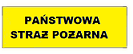 b/ taśma z dwoma pasami koloru żółtego fluorescencyjnegoo szerokości 15±1 mmz pasem o szerokości 20±1 mm koloru srebrnego odblaskowe- go umieszczonym  pośrodku rozmieszczona w następujący sposób:- na całym obwodzie rękawów powyżej taśmy ściągającej mankiet rękawa, jednak tak aby nie kolidowała ze wzmocnieniami na łokciach, - poziome odcinki taśm z przodu kurtki na wysokości klatki piersiowej,  - odcinki taśm na ramieniu na wysokości taśm piersiowych prostopadle do osiwzdłużnej rękawa, - dwa pionowe pasy na plecach, górne krawędzie ok. 2 cm poniżej dolnej krawędzinapisu , na dole połączone z górną krawędzią poziomej taśmy ostrzegawczej.b/ taśma z dwoma pasami koloru żółtego fluorescencyjnegoo szerokości 15±1 mmz pasem o szerokości 20±1 mm koloru srebrnego odblaskowe- go umieszczonym  pośrodku rozmieszczona w następujący sposób:- na całym obwodzie rękawów powyżej taśmy ściągającej mankiet rękawa, jednak tak aby nie kolidowała ze wzmocnieniami na łokciach, - poziome odcinki taśm z przodu kurtki na wysokości klatki piersiowej,  - odcinki taśm na ramieniu na wysokości taśm piersiowych prostopadle do osiwzdłużnej rękawa, - dwa pionowe pasy na plecach, górne krawędzie ok. 2 cm poniżej dolnej krawędzinapisu , na dole połączone z górną krawędzią poziomej taśmy ostrzegawczej.b/ taśma z dwoma pasami koloru żółtego fluorescencyjnegoo szerokości 15±1 mmz pasem o szerokości 20±1 mm koloru srebrnego odblaskowe- go umieszczonym  pośrodku rozmieszczona w następujący sposób:- na całym obwodzie rękawów powyżej taśmy ściągającej mankiet rękawa, jednak tak aby nie kolidowała ze wzmocnieniami na łokciach, - poziome odcinki taśm z przodu kurtki na wysokości klatki piersiowej,  - odcinki taśm na ramieniu na wysokości taśm piersiowych prostopadle do osiwzdłużnej rękawa, - dwa pionowe pasy na plecach, górne krawędzie ok. 2 cm poniżej dolnej krawędzinapisu , na dole połączone z górną krawędzią poziomej taśmy ostrzegawczej.b/ taśma z dwoma pasami koloru żółtego fluorescencyjnegoo szerokości 15±1 mmz pasem o szerokości 20±1 mm koloru srebrnego odblaskowe- go umieszczonym  pośrodku rozmieszczona w następujący sposób:- na całym obwodzie rękawów powyżej taśmy ściągającej mankiet rękawa, jednak tak aby nie kolidowała ze wzmocnieniami na łokciach, - poziome odcinki taśm z przodu kurtki na wysokości klatki piersiowej,  - odcinki taśm na ramieniu na wysokości taśm piersiowych prostopadle do osiwzdłużnej rękawa, - dwa pionowe pasy na plecach, górne krawędzie ok. 2 cm poniżej dolnej krawędzinapisu , na dole połączone z górną krawędzią poziomej taśmy ostrzegawczej.b/ taśma z dwoma pasami koloru żółtego fluorescencyjnegoo szerokości 15±1 mmz pasem o szerokości 20±1 mm koloru srebrnego odblaskowe- go umieszczonym  pośrodku rozmieszczona w następujący sposób:- na całym obwodzie rękawów powyżej taśmy ściągającej mankiet rękawa, jednak tak aby nie kolidowała ze wzmocnieniami na łokciach, - poziome odcinki taśm z przodu kurtki na wysokości klatki piersiowej,  - odcinki taśm na ramieniu na wysokości taśm piersiowych prostopadle do osiwzdłużnej rękawa, - dwa pionowe pasy na plecach, górne krawędzie ok. 2 cm poniżej dolnej krawędzinapisu , na dole połączone z górną krawędzią poziomej taśmy ostrzegawczej.b/ taśma z dwoma pasami koloru żółtego fluorescencyjnegoo szerokości 15±1 mmz pasem o szerokości 20±1 mm koloru srebrnego odblaskowe- go umieszczonym  pośrodku rozmieszczona w następujący sposób:- na całym obwodzie rękawów powyżej taśmy ściągającej mankiet rękawa, jednak tak aby nie kolidowała ze wzmocnieniami na łokciach, - poziome odcinki taśm z przodu kurtki na wysokości klatki piersiowej,  - odcinki taśm na ramieniu na wysokości taśm piersiowych prostopadle do osiwzdłużnej rękawa, - dwa pionowe pasy na plecach, górne krawędzie ok. 2 cm poniżej dolnej krawędzinapisu , na dole połączone z górną krawędzią poziomej taśmy ostrzegawczej.2.25Na kurtce umieszczone, mocowane taśmą typu „rzep” oznaczenie formacji w kolorze czarnym, wykonane techniką sitodruku na trudnopalnym podkładzie w kolorze żółtym fluorescencyjnymo właściwościach odblaskowych: - na lewym i prawym rękawie, 10±5 mm, poniżej górnej taśmy 
ostrzegawczej – skrót PSP, - w górnej części na prawej piersi, na patce kieszeni umieszczony skrót PSP. NapisyPSP wykonaneczcionką IMPACT o wymiarach: wysokość  liter 32±1 mm, długość napisu 65±1 mm. Napis umieszczony centralnie na podkładzie o wymiarach 50x90±2 mm, - na lewym ramieniu 10÷15 mm poniżej podkładu z napisem PSPumieszczony odcinek taśmy typu „rzep” o wymiarach 80x20±2 mm do mocowania emblematu z nazwą miasta, w którym stacjonuje jednostka PSP.Na kurtce umieszczone, mocowane taśmą typu „rzep” oznaczenie formacji w kolorze czarnym, wykonane techniką sitodruku na trudnopalnym podkładzie w kolorze żółtym fluorescencyjnymo właściwościach odblaskowych: - na lewym i prawym rękawie, 10±5 mm, poniżej górnej taśmy 
ostrzegawczej – skrót PSP, - w górnej części na prawej piersi, na patce kieszeni umieszczony skrót PSP. NapisyPSP wykonaneczcionką IMPACT o wymiarach: wysokość  liter 32±1 mm, długość napisu 65±1 mm. Napis umieszczony centralnie na podkładzie o wymiarach 50x90±2 mm, - na lewym ramieniu 10÷15 mm poniżej podkładu z napisem PSPumieszczony odcinek taśmy typu „rzep” o wymiarach 80x20±2 mm do mocowania emblematu z nazwą miasta, w którym stacjonuje jednostka PSP.Na kurtce umieszczone, mocowane taśmą typu „rzep” oznaczenie formacji w kolorze czarnym, wykonane techniką sitodruku na trudnopalnym podkładzie w kolorze żółtym fluorescencyjnymo właściwościach odblaskowych: - na lewym i prawym rękawie, 10±5 mm, poniżej górnej taśmy 
ostrzegawczej – skrót PSP, - w górnej części na prawej piersi, na patce kieszeni umieszczony skrót PSP. NapisyPSP wykonaneczcionką IMPACT o wymiarach: wysokość  liter 32±1 mm, długość napisu 65±1 mm. Napis umieszczony centralnie na podkładzie o wymiarach 50x90±2 mm, - na lewym ramieniu 10÷15 mm poniżej podkładu z napisem PSPumieszczony odcinek taśmy typu „rzep” o wymiarach 80x20±2 mm do mocowania emblematu z nazwą miasta, w którym stacjonuje jednostka PSP.Na kurtce umieszczone, mocowane taśmą typu „rzep” oznaczenie formacji w kolorze czarnym, wykonane techniką sitodruku na trudnopalnym podkładzie w kolorze żółtym fluorescencyjnymo właściwościach odblaskowych: - na lewym i prawym rękawie, 10±5 mm, poniżej górnej taśmy 
ostrzegawczej – skrót PSP, - w górnej części na prawej piersi, na patce kieszeni umieszczony skrót PSP. NapisyPSP wykonaneczcionką IMPACT o wymiarach: wysokość  liter 32±1 mm, długość napisu 65±1 mm. Napis umieszczony centralnie na podkładzie o wymiarach 50x90±2 mm, - na lewym ramieniu 10÷15 mm poniżej podkładu z napisem PSPumieszczony odcinek taśmy typu „rzep” o wymiarach 80x20±2 mm do mocowania emblematu z nazwą miasta, w którym stacjonuje jednostka PSP.Na kurtce umieszczone, mocowane taśmą typu „rzep” oznaczenie formacji w kolorze czarnym, wykonane techniką sitodruku na trudnopalnym podkładzie w kolorze żółtym fluorescencyjnymo właściwościach odblaskowych: - na lewym i prawym rękawie, 10±5 mm, poniżej górnej taśmy 
ostrzegawczej – skrót PSP, - w górnej części na prawej piersi, na patce kieszeni umieszczony skrót PSP. NapisyPSP wykonaneczcionką IMPACT o wymiarach: wysokość  liter 32±1 mm, długość napisu 65±1 mm. Napis umieszczony centralnie na podkładzie o wymiarach 50x90±2 mm, - na lewym ramieniu 10÷15 mm poniżej podkładu z napisem PSPumieszczony odcinek taśmy typu „rzep” o wymiarach 80x20±2 mm do mocowania emblematu z nazwą miasta, w którym stacjonuje jednostka PSP.Na kurtce umieszczone, mocowane taśmą typu „rzep” oznaczenie formacji w kolorze czarnym, wykonane techniką sitodruku na trudnopalnym podkładzie w kolorze żółtym fluorescencyjnymo właściwościach odblaskowych: - na lewym i prawym rękawie, 10±5 mm, poniżej górnej taśmy 
ostrzegawczej – skrót PSP, - w górnej części na prawej piersi, na patce kieszeni umieszczony skrót PSP. NapisyPSP wykonaneczcionką IMPACT o wymiarach: wysokość  liter 32±1 mm, długość napisu 65±1 mm. Napis umieszczony centralnie na podkładzie o wymiarach 50x90±2 mm, - na lewym ramieniu 10÷15 mm poniżej podkładu z napisem PSPumieszczony odcinek taśmy typu „rzep” o wymiarach 80x20±2 mm do mocowania emblematu z nazwą miasta, w którym stacjonuje jednostka PSP.Na kurtce umieszczone, mocowane taśmą typu „rzep” oznaczenie formacji w kolorze czarnym, wykonane techniką sitodruku na trudnopalnym podkładzie w kolorze żółtym fluorescencyjnymo właściwościach odblaskowych: - na lewym i prawym rękawie, 10±5 mm, poniżej górnej taśmy 
ostrzegawczej – skrót PSP, - w górnej części na prawej piersi, na patce kieszeni umieszczony skrót PSP. NapisyPSP wykonaneczcionką IMPACT o wymiarach: wysokość  liter 32±1 mm, długość napisu 65±1 mm. Napis umieszczony centralnie na podkładzie o wymiarach 50x90±2 mm, - na lewym ramieniu 10÷15 mm poniżej podkładu z napisem PSPumieszczony odcinek taśmy typu „rzep” o wymiarach 80x20±2 mm do mocowania emblematu z nazwą miasta, w którym stacjonuje jednostka PSP.2.26- na plecach umieszczony centralnie napis, , wykonany w dwóch wierszach, na trudnopalnym podkładzie w kolorze żółtym fluorescencyjnymo właściwościach odblaskowych, 
o wymiarach 120x340±2 mm, tak aby górna krawędź podkładu znajdowała się w odległości 120±20 mm pod linią wszycia kołnierza. Odległość między wierszami napisu – 12 mm. Napis wykonany czcionką IMPACT z charakterystyczną literą „Ƶ”. Wymiary napisu: Długość napisu: PAŃSTWOWA”- 260±1mm, „STRAƵ POƵARNA” – 322±1 mm,wysokość liter 39±1mm. - na plecach umieszczony centralnie napis, , wykonany w dwóch wierszach, na trudnopalnym podkładzie w kolorze żółtym fluorescencyjnymo właściwościach odblaskowych, 
o wymiarach 120x340±2 mm, tak aby górna krawędź podkładu znajdowała się w odległości 120±20 mm pod linią wszycia kołnierza. Odległość między wierszami napisu – 12 mm. Napis wykonany czcionką IMPACT z charakterystyczną literą „Ƶ”. Wymiary napisu: Długość napisu: PAŃSTWOWA”- 260±1mm, „STRAƵ POƵARNA” – 322±1 mm,wysokość liter 39±1mm. - na plecach umieszczony centralnie napis, , wykonany w dwóch wierszach, na trudnopalnym podkładzie w kolorze żółtym fluorescencyjnymo właściwościach odblaskowych, 
o wymiarach 120x340±2 mm, tak aby górna krawędź podkładu znajdowała się w odległości 120±20 mm pod linią wszycia kołnierza. Odległość między wierszami napisu – 12 mm. Napis wykonany czcionką IMPACT z charakterystyczną literą „Ƶ”. Wymiary napisu: Długość napisu: PAŃSTWOWA”- 260±1mm, „STRAƵ POƵARNA” – 322±1 mm,wysokość liter 39±1mm. - na plecach umieszczony centralnie napis, , wykonany w dwóch wierszach, na trudnopalnym podkładzie w kolorze żółtym fluorescencyjnymo właściwościach odblaskowych, 
o wymiarach 120x340±2 mm, tak aby górna krawędź podkładu znajdowała się w odległości 120±20 mm pod linią wszycia kołnierza. Odległość między wierszami napisu – 12 mm. Napis wykonany czcionką IMPACT z charakterystyczną literą „Ƶ”. Wymiary napisu: Długość napisu: PAŃSTWOWA”- 260±1mm, „STRAƵ POƵARNA” – 322±1 mm,wysokość liter 39±1mm. - na plecach umieszczony centralnie napis, , wykonany w dwóch wierszach, na trudnopalnym podkładzie w kolorze żółtym fluorescencyjnymo właściwościach odblaskowych, 
o wymiarach 120x340±2 mm, tak aby górna krawędź podkładu znajdowała się w odległości 120±20 mm pod linią wszycia kołnierza. Odległość między wierszami napisu – 12 mm. Napis wykonany czcionką IMPACT z charakterystyczną literą „Ƶ”. Wymiary napisu: Długość napisu: PAŃSTWOWA”- 260±1mm, „STRAƵ POƵARNA” – 322±1 mm,wysokość liter 39±1mm. - na plecach umieszczony centralnie napis, , wykonany w dwóch wierszach, na trudnopalnym podkładzie w kolorze żółtym fluorescencyjnymo właściwościach odblaskowych, 
o wymiarach 120x340±2 mm, tak aby górna krawędź podkładu znajdowała się w odległości 120±20 mm pod linią wszycia kołnierza. Odległość między wierszami napisu – 12 mm. Napis wykonany czcionką IMPACT z charakterystyczną literą „Ƶ”. Wymiary napisu: Długość napisu: PAŃSTWOWA”- 260±1mm, „STRAƵ POƵARNA” – 322±1 mm,wysokość liter 39±1mm. - na plecach umieszczony centralnie napis, , wykonany w dwóch wierszach, na trudnopalnym podkładzie w kolorze żółtym fluorescencyjnymo właściwościach odblaskowych, 
o wymiarach 120x340±2 mm, tak aby górna krawędź podkładu znajdowała się w odległości 120±20 mm pod linią wszycia kołnierza. Odległość między wierszami napisu – 12 mm. Napis wykonany czcionką IMPACT z charakterystyczną literą „Ƶ”. Wymiary napisu: Długość napisu: PAŃSTWOWA”- 260±1mm, „STRAƵ POƵARNA” – 322±1 mm,wysokość liter 39±1mm. 2.27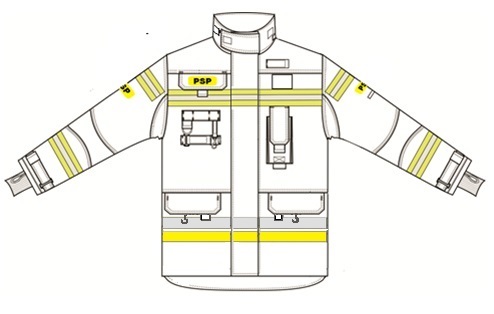                              Przykładowy widok kurtki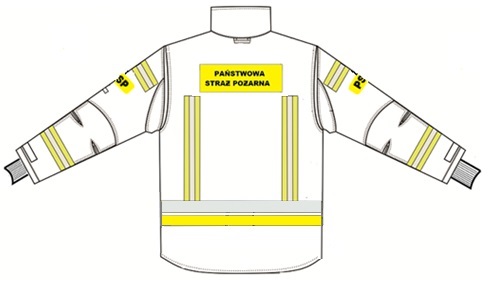                              Przykładowy widok kurtki                             Przykładowy widok kurtki                             Przykładowy widok kurtki                             Przykładowy widok kurtki                             Przykładowy widok kurtki                             Przykładowy widok kurtki                             Przykładowy widok kurtki                             Przykładowy widok kurtki                             Przykładowy widok kurtki                             Przykładowy widok kurtki                             Przykładowy widok kurtki                             Przykładowy widok kurtki                             Przykładowy widok kurtki3Szczegółowy opis wyglądu spodniSzczegółowy opis wyglądu spodniSzczegółowy opis wyglądu spodniSzczegółowy opis wyglądu spodniSzczegółowy opis wyglądu spodniSzczegółowy opis wyglądu spodniSzczegółowy opis wyglądu spodni3.1Nogawki szerokie nakładane na obuwie, o ergonomicznym kroju, wyprofilowane za pomocą zaszewek 
i cięć, ułatwiające klękanie, kucanie, głębokie wykroki oraz wchodzenie po drabinie. Wszystkie zaszewki 
i cięcia muszą być wykonane we wszystkich warstwach spodni a nie tylko w warstwie zewnętrznej.Nogawki szerokie nakładane na obuwie, o ergonomicznym kroju, wyprofilowane za pomocą zaszewek 
i cięć, ułatwiające klękanie, kucanie, głębokie wykroki oraz wchodzenie po drabinie. Wszystkie zaszewki 
i cięcia muszą być wykonane we wszystkich warstwach spodni a nie tylko w warstwie zewnętrznej.Nogawki szerokie nakładane na obuwie, o ergonomicznym kroju, wyprofilowane za pomocą zaszewek 
i cięć, ułatwiające klękanie, kucanie, głębokie wykroki oraz wchodzenie po drabinie. Wszystkie zaszewki 
i cięcia muszą być wykonane we wszystkich warstwach spodni a nie tylko w warstwie zewnętrznej.Nogawki szerokie nakładane na obuwie, o ergonomicznym kroju, wyprofilowane za pomocą zaszewek 
i cięć, ułatwiające klękanie, kucanie, głębokie wykroki oraz wchodzenie po drabinie. Wszystkie zaszewki 
i cięcia muszą być wykonane we wszystkich warstwach spodni a nie tylko w warstwie zewnętrznej.Nogawki szerokie nakładane na obuwie, o ergonomicznym kroju, wyprofilowane za pomocą zaszewek 
i cięć, ułatwiające klękanie, kucanie, głębokie wykroki oraz wchodzenie po drabinie. Wszystkie zaszewki 
i cięcia muszą być wykonane we wszystkich warstwach spodni a nie tylko w warstwie zewnętrznej.Nogawki szerokie nakładane na obuwie, o ergonomicznym kroju, wyprofilowane za pomocą zaszewek 
i cięć, ułatwiające klękanie, kucanie, głębokie wykroki oraz wchodzenie po drabinie. Wszystkie zaszewki 
i cięcia muszą być wykonane we wszystkich warstwach spodni a nie tylko w warstwie zewnętrznej.Nogawki szerokie nakładane na obuwie, o ergonomicznym kroju, wyprofilowane za pomocą zaszewek 
i cięć, ułatwiające klękanie, kucanie, głębokie wykroki oraz wchodzenie po drabinie. Wszystkie zaszewki 
i cięcia muszą być wykonane we wszystkich warstwach spodni a nie tylko w warstwie zewnętrznej.3.2Na wysokości kolan kilkumilimetrowej grubości (min. 5 mm), wymienne przez użytkownika, wkłady amortyzujące nacisk oraz na zewnątrz wzmocnienia z tkaniny lub dzianiny powlekanej o zwiększonej odporności na ścieranie, kolor powłoki ochronnej czarny.Na wysokości kolan kilkumilimetrowej grubości (min. 5 mm), wymienne przez użytkownika, wkłady amortyzujące nacisk oraz na zewnątrz wzmocnienia z tkaniny lub dzianiny powlekanej o zwiększonej odporności na ścieranie, kolor powłoki ochronnej czarny.Na wysokości kolan kilkumilimetrowej grubości (min. 5 mm), wymienne przez użytkownika, wkłady amortyzujące nacisk oraz na zewnątrz wzmocnienia z tkaniny lub dzianiny powlekanej o zwiększonej odporności na ścieranie, kolor powłoki ochronnej czarny.Na wysokości kolan kilkumilimetrowej grubości (min. 5 mm), wymienne przez użytkownika, wkłady amortyzujące nacisk oraz na zewnątrz wzmocnienia z tkaniny lub dzianiny powlekanej o zwiększonej odporności na ścieranie, kolor powłoki ochronnej czarny.Na wysokości kolan kilkumilimetrowej grubości (min. 5 mm), wymienne przez użytkownika, wkłady amortyzujące nacisk oraz na zewnątrz wzmocnienia z tkaniny lub dzianiny powlekanej o zwiększonej odporności na ścieranie, kolor powłoki ochronnej czarny.Na wysokości kolan kilkumilimetrowej grubości (min. 5 mm), wymienne przez użytkownika, wkłady amortyzujące nacisk oraz na zewnątrz wzmocnienia z tkaniny lub dzianiny powlekanej o zwiększonej odporności na ścieranie, kolor powłoki ochronnej czarny.Na wysokości kolan kilkumilimetrowej grubości (min. 5 mm), wymienne przez użytkownika, wkłady amortyzujące nacisk oraz na zewnątrz wzmocnienia z tkaniny lub dzianiny powlekanej o zwiększonej odporności na ścieranie, kolor powłoki ochronnej czarny.3.3Na boku uda w połowie odległości między pasem a stawem kolanowym, na każdej, nogawce kieszeń typu „cargo” z mieszkiemw części tylnej, kryta patką zapinaną taśmą typu „rzep”.Na boku uda w połowie odległości między pasem a stawem kolanowym, na każdej, nogawce kieszeń typu „cargo” z mieszkiemw części tylnej, kryta patką zapinaną taśmą typu „rzep”.Na boku uda w połowie odległości między pasem a stawem kolanowym, na każdej, nogawce kieszeń typu „cargo” z mieszkiemw części tylnej, kryta patką zapinaną taśmą typu „rzep”.Na boku uda w połowie odległości między pasem a stawem kolanowym, na każdej, nogawce kieszeń typu „cargo” z mieszkiemw części tylnej, kryta patką zapinaną taśmą typu „rzep”.Na boku uda w połowie odległości między pasem a stawem kolanowym, na każdej, nogawce kieszeń typu „cargo” z mieszkiemw części tylnej, kryta patką zapinaną taśmą typu „rzep”.Na boku uda w połowie odległości między pasem a stawem kolanowym, na każdej, nogawce kieszeń typu „cargo” z mieszkiemw części tylnej, kryta patką zapinaną taśmą typu „rzep”.Na boku uda w połowie odległości między pasem a stawem kolanowym, na każdej, nogawce kieszeń typu „cargo” z mieszkiemw części tylnej, kryta patką zapinaną taśmą typu „rzep”.3.4Patki kieszeni powinny posiadać system ułatwiający dostępdo kieszeni bez zdejmowania rękawic. Patki kieszeni powinny posiadać system ułatwiający dostępdo kieszeni bez zdejmowania rękawic. Patki kieszeni powinny posiadać system ułatwiający dostępdo kieszeni bez zdejmowania rękawic. Patki kieszeni powinny posiadać system ułatwiający dostępdo kieszeni bez zdejmowania rękawic. Patki kieszeni powinny posiadać system ułatwiający dostępdo kieszeni bez zdejmowania rękawic. Patki kieszeni powinny posiadać system ułatwiający dostępdo kieszeni bez zdejmowania rękawic. Patki kieszeni powinny posiadać system ułatwiający dostępdo kieszeni bez zdejmowania rękawic. 3.5Dolne krawędzie nogawek na całym obwodzie oraz w dolnej części zewnętrzne, pionowe szwy nogawek, po wewnętrznej stronie nogawek, zabezpieczone przed przecieraniem lamówką z tkaniny lub dzianiny powlekanej o zwiększonej odporności na ścieranie.Dolne krawędzie nogawek na całym obwodzie oraz w dolnej części zewnętrzne, pionowe szwy nogawek, po wewnętrznej stronie nogawek, zabezpieczone przed przecieraniem lamówką z tkaniny lub dzianiny powlekanej o zwiększonej odporności na ścieranie.Dolne krawędzie nogawek na całym obwodzie oraz w dolnej części zewnętrzne, pionowe szwy nogawek, po wewnętrznej stronie nogawek, zabezpieczone przed przecieraniem lamówką z tkaniny lub dzianiny powlekanej o zwiększonej odporności na ścieranie.Dolne krawędzie nogawek na całym obwodzie oraz w dolnej części zewnętrzne, pionowe szwy nogawek, po wewnętrznej stronie nogawek, zabezpieczone przed przecieraniem lamówką z tkaniny lub dzianiny powlekanej o zwiększonej odporności na ścieranie.Dolne krawędzie nogawek na całym obwodzie oraz w dolnej części zewnętrzne, pionowe szwy nogawek, po wewnętrznej stronie nogawek, zabezpieczone przed przecieraniem lamówką z tkaniny lub dzianiny powlekanej o zwiększonej odporności na ścieranie.Dolne krawędzie nogawek na całym obwodzie oraz w dolnej części zewnętrzne, pionowe szwy nogawek, po wewnętrznej stronie nogawek, zabezpieczone przed przecieraniem lamówką z tkaniny lub dzianiny powlekanej o zwiększonej odporności na ścieranie.Dolne krawędzie nogawek na całym obwodzie oraz w dolnej części zewnętrzne, pionowe szwy nogawek, po wewnętrznej stronie nogawek, zabezpieczone przed przecieraniem lamówką z tkaniny lub dzianiny powlekanej o zwiększonej odporności na ścieranie.3.6Wewnątrz nogawek na całym obwodzie, warstwa zabezpieczającą przed podsiąkaniem wody na warstwę termoizolacyjną.Wewnątrz nogawek na całym obwodzie, warstwa zabezpieczającą przed podsiąkaniem wody na warstwę termoizolacyjną.Wewnątrz nogawek na całym obwodzie, warstwa zabezpieczającą przed podsiąkaniem wody na warstwę termoizolacyjną.Wewnątrz nogawek na całym obwodzie, warstwa zabezpieczającą przed podsiąkaniem wody na warstwę termoizolacyjną.Wewnątrz nogawek na całym obwodzie, warstwa zabezpieczającą przed podsiąkaniem wody na warstwę termoizolacyjną.Wewnątrz nogawek na całym obwodzie, warstwa zabezpieczającą przed podsiąkaniem wody na warstwę termoizolacyjną.Wewnątrz nogawek na całym obwodzie, warstwa zabezpieczającą przed podsiąkaniem wody na warstwę termoizolacyjną.3.7Spodnie, z tyłu z podwyższonym karczkiem powinny mieć: możliwość regulacji obwodu pasa.Spodnie, z tyłu z podwyższonym karczkiem powinny mieć: możliwość regulacji obwodu pasa.Spodnie, z tyłu z podwyższonym karczkiem powinny mieć: możliwość regulacji obwodu pasa.Spodnie, z tyłu z podwyższonym karczkiem powinny mieć: możliwość regulacji obwodu pasa.Spodnie, z tyłu z podwyższonym karczkiem powinny mieć: możliwość regulacji obwodu pasa.Spodnie, z tyłu z podwyższonym karczkiem powinny mieć: możliwość regulacji obwodu pasa.Spodnie, z tyłu z podwyższonym karczkiem powinny mieć: możliwość regulacji obwodu pasa.3.8Elastyczne szelki o regulowanej długości i szerokości min. 50 mm,z możliwością wypinania ze spodni. Szelki powinny być łączonez nierozciągliwą tkaniną na wysokości barków, przechodząc
w element tkaninowy stabilizujący szelki i ograniczający zsuwanie się szelek z ramion.Elastyczne szelki o regulowanej długości i szerokości min. 50 mm,z możliwością wypinania ze spodni. Szelki powinny być łączonez nierozciągliwą tkaniną na wysokości barków, przechodząc
w element tkaninowy stabilizujący szelki i ograniczający zsuwanie się szelek z ramion.Elastyczne szelki o regulowanej długości i szerokości min. 50 mm,z możliwością wypinania ze spodni. Szelki powinny być łączonez nierozciągliwą tkaniną na wysokości barków, przechodząc
w element tkaninowy stabilizujący szelki i ograniczający zsuwanie się szelek z ramion.Elastyczne szelki o regulowanej długości i szerokości min. 50 mm,z możliwością wypinania ze spodni. Szelki powinny być łączonez nierozciągliwą tkaniną na wysokości barków, przechodząc
w element tkaninowy stabilizujący szelki i ograniczający zsuwanie się szelek z ramion.Elastyczne szelki o regulowanej długości i szerokości min. 50 mm,z możliwością wypinania ze spodni. Szelki powinny być łączonez nierozciągliwą tkaniną na wysokości barków, przechodząc
w element tkaninowy stabilizujący szelki i ograniczający zsuwanie się szelek z ramion.Elastyczne szelki o regulowanej długości i szerokości min. 50 mm,z możliwością wypinania ze spodni. Szelki powinny być łączonez nierozciągliwą tkaniną na wysokości barków, przechodząc
w element tkaninowy stabilizujący szelki i ograniczający zsuwanie się szelek z ramion.Elastyczne szelki o regulowanej długości i szerokości min. 50 mm,z możliwością wypinania ze spodni. Szelki powinny być łączonez nierozciągliwą tkaniną na wysokości barków, przechodząc
w element tkaninowy stabilizujący szelki i ograniczający zsuwanie się szelek z ramion.3.9Spodnie oznaczone układem dwukolorowej taśmy perforowanej, dwa pasy w kolorze żółtym fluorescencyjnym ze srebrnym pasem odblaskowym po środku, łączonej ze spodniami podwójnym ściegiem, nićmi o kolorze zbliżonym do koloru żółtego. Taśma rozmieszczonaw następujący sposób:a/ taśma z pasami każdego koloru  o szerokości 25±1 mm:        - na podudziu na całym obwodzie nogawek,jednak tak aby niekolidowała ze wzmocnieniami na kolanach, taśma z pasamiżółtym i srebrnym, pas każdego koloru o szerokości 25±1 mm. Spodnie oznaczone układem dwukolorowej taśmy perforowanej, dwa pasy w kolorze żółtym fluorescencyjnym ze srebrnym pasem odblaskowym po środku, łączonej ze spodniami podwójnym ściegiem, nićmi o kolorze zbliżonym do koloru żółtego. Taśma rozmieszczonaw następujący sposób:a/ taśma z pasami każdego koloru  o szerokości 25±1 mm:        - na podudziu na całym obwodzie nogawek,jednak tak aby niekolidowała ze wzmocnieniami na kolanach, taśma z pasamiżółtym i srebrnym, pas każdego koloru o szerokości 25±1 mm. Spodnie oznaczone układem dwukolorowej taśmy perforowanej, dwa pasy w kolorze żółtym fluorescencyjnym ze srebrnym pasem odblaskowym po środku, łączonej ze spodniami podwójnym ściegiem, nićmi o kolorze zbliżonym do koloru żółtego. Taśma rozmieszczonaw następujący sposób:a/ taśma z pasami każdego koloru  o szerokości 25±1 mm:        - na podudziu na całym obwodzie nogawek,jednak tak aby niekolidowała ze wzmocnieniami na kolanach, taśma z pasamiżółtym i srebrnym, pas każdego koloru o szerokości 25±1 mm. Spodnie oznaczone układem dwukolorowej taśmy perforowanej, dwa pasy w kolorze żółtym fluorescencyjnym ze srebrnym pasem odblaskowym po środku, łączonej ze spodniami podwójnym ściegiem, nićmi o kolorze zbliżonym do koloru żółtego. Taśma rozmieszczonaw następujący sposób:a/ taśma z pasami każdego koloru  o szerokości 25±1 mm:        - na podudziu na całym obwodzie nogawek,jednak tak aby niekolidowała ze wzmocnieniami na kolanach, taśma z pasamiżółtym i srebrnym, pas każdego koloru o szerokości 25±1 mm. Spodnie oznaczone układem dwukolorowej taśmy perforowanej, dwa pasy w kolorze żółtym fluorescencyjnym ze srebrnym pasem odblaskowym po środku, łączonej ze spodniami podwójnym ściegiem, nićmi o kolorze zbliżonym do koloru żółtego. Taśma rozmieszczonaw następujący sposób:a/ taśma z pasami każdego koloru  o szerokości 25±1 mm:        - na podudziu na całym obwodzie nogawek,jednak tak aby niekolidowała ze wzmocnieniami na kolanach, taśma z pasamiżółtym i srebrnym, pas każdego koloru o szerokości 25±1 mm. Spodnie oznaczone układem dwukolorowej taśmy perforowanej, dwa pasy w kolorze żółtym fluorescencyjnym ze srebrnym pasem odblaskowym po środku, łączonej ze spodniami podwójnym ściegiem, nićmi o kolorze zbliżonym do koloru żółtego. Taśma rozmieszczonaw następujący sposób:a/ taśma z pasami każdego koloru  o szerokości 25±1 mm:        - na podudziu na całym obwodzie nogawek,jednak tak aby niekolidowała ze wzmocnieniami na kolanach, taśma z pasamiżółtym i srebrnym, pas każdego koloru o szerokości 25±1 mm. Spodnie oznaczone układem dwukolorowej taśmy perforowanej, dwa pasy w kolorze żółtym fluorescencyjnym ze srebrnym pasem odblaskowym po środku, łączonej ze spodniami podwójnym ściegiem, nićmi o kolorze zbliżonym do koloru żółtego. Taśma rozmieszczonaw następujący sposób:a/ taśma z pasami każdego koloru  o szerokości 25±1 mm:        - na podudziu na całym obwodzie nogawek,jednak tak aby niekolidowała ze wzmocnieniami na kolanach, taśma z pasamiżółtym i srebrnym, pas każdego koloru o szerokości 25±1 mm. 3.10Na kieszeniach 40 mm od ich dolnej krawędzi umieszczone, mocowane taśmą typu „rzep” oznaczenie formacji w kolorze czarnym, wykonane techniką sitodruku na trudnopalnym podkładzie w kolorze żółtym fluorescencyjnym o właściwościach odblaskowych,o wymiarach 50x90±2 mm.  Napis PSP, wykonany czcionką IMPACTo wymiarach: wysokość  liter 32±1 mm, długość napisu 65±1 mm.Na kieszeniach 40 mm od ich dolnej krawędzi umieszczone, mocowane taśmą typu „rzep” oznaczenie formacji w kolorze czarnym, wykonane techniką sitodruku na trudnopalnym podkładzie w kolorze żółtym fluorescencyjnym o właściwościach odblaskowych,o wymiarach 50x90±2 mm.  Napis PSP, wykonany czcionką IMPACTo wymiarach: wysokość  liter 32±1 mm, długość napisu 65±1 mm.Na kieszeniach 40 mm od ich dolnej krawędzi umieszczone, mocowane taśmą typu „rzep” oznaczenie formacji w kolorze czarnym, wykonane techniką sitodruku na trudnopalnym podkładzie w kolorze żółtym fluorescencyjnym o właściwościach odblaskowych,o wymiarach 50x90±2 mm.  Napis PSP, wykonany czcionką IMPACTo wymiarach: wysokość  liter 32±1 mm, długość napisu 65±1 mm.Na kieszeniach 40 mm od ich dolnej krawędzi umieszczone, mocowane taśmą typu „rzep” oznaczenie formacji w kolorze czarnym, wykonane techniką sitodruku na trudnopalnym podkładzie w kolorze żółtym fluorescencyjnym o właściwościach odblaskowych,o wymiarach 50x90±2 mm.  Napis PSP, wykonany czcionką IMPACTo wymiarach: wysokość  liter 32±1 mm, długość napisu 65±1 mm.Na kieszeniach 40 mm od ich dolnej krawędzi umieszczone, mocowane taśmą typu „rzep” oznaczenie formacji w kolorze czarnym, wykonane techniką sitodruku na trudnopalnym podkładzie w kolorze żółtym fluorescencyjnym o właściwościach odblaskowych,o wymiarach 50x90±2 mm.  Napis PSP, wykonany czcionką IMPACTo wymiarach: wysokość  liter 32±1 mm, długość napisu 65±1 mm.Na kieszeniach 40 mm od ich dolnej krawędzi umieszczone, mocowane taśmą typu „rzep” oznaczenie formacji w kolorze czarnym, wykonane techniką sitodruku na trudnopalnym podkładzie w kolorze żółtym fluorescencyjnym o właściwościach odblaskowych,o wymiarach 50x90±2 mm.  Napis PSP, wykonany czcionką IMPACTo wymiarach: wysokość  liter 32±1 mm, długość napisu 65±1 mm.Na kieszeniach 40 mm od ich dolnej krawędzi umieszczone, mocowane taśmą typu „rzep” oznaczenie formacji w kolorze czarnym, wykonane techniką sitodruku na trudnopalnym podkładzie w kolorze żółtym fluorescencyjnym o właściwościach odblaskowych,o wymiarach 50x90±2 mm.  Napis PSP, wykonany czcionką IMPACTo wymiarach: wysokość  liter 32±1 mm, długość napisu 65±1 mm.3.11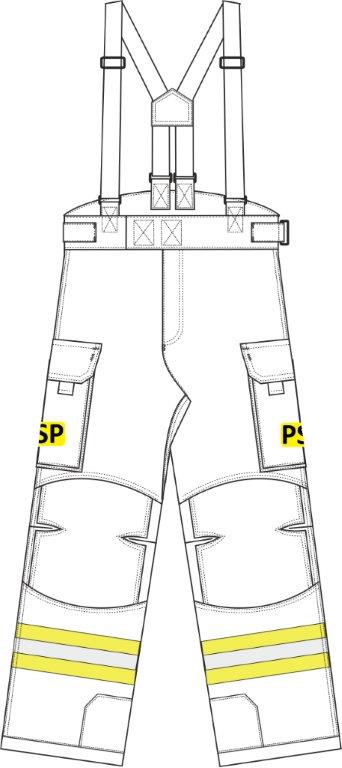 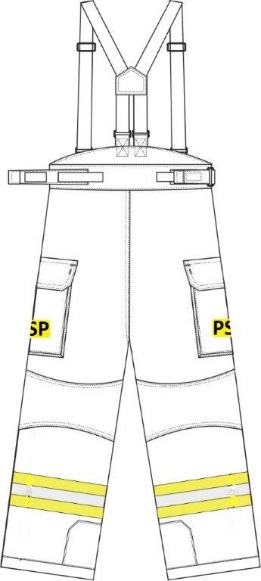        Przykładowy widok spodni       Przykładowy widok spodni       Przykładowy widok spodni       Przykładowy widok spodni       Przykładowy widok spodni       Przykładowy widok spodni       Przykładowy widok spodni4.Parametry surowcówParametry surowcówParametry surowcówParametry surowcówParametry surowcówParametry surowcówParametry surowców4.1a/tkanina zewnętrznaTkanina zewnętrzna ubrania specjalnego powinna spełniać wymaganiaokreślone normą PN-EN 469 oraz dodatkowo parametry zawarteponiżej, badane po 20 cyklach praniawg PN-EN ISO 6330
w temp. 600C                                                                                                                                       a/tkanina zewnętrznaTkanina zewnętrzna ubrania specjalnego powinna spełniać wymaganiaokreślone normą PN-EN 469 oraz dodatkowo parametry zawarteponiżej, badane po 20 cyklach praniawg PN-EN ISO 6330
w temp. 600C                                                                                                                                       a/tkanina zewnętrznaTkanina zewnętrzna ubrania specjalnego powinna spełniać wymaganiaokreślone normą PN-EN 469 oraz dodatkowo parametry zawarteponiżej, badane po 20 cyklach praniawg PN-EN ISO 6330
w temp. 600C                                                                                                                                       a/tkanina zewnętrznaTkanina zewnętrzna ubrania specjalnego powinna spełniać wymaganiaokreślone normą PN-EN 469 oraz dodatkowo parametry zawarteponiżej, badane po 20 cyklach praniawg PN-EN ISO 6330
w temp. 600C                                                                                                                                       a/tkanina zewnętrznaTkanina zewnętrzna ubrania specjalnego powinna spełniać wymaganiaokreślone normą PN-EN 469 oraz dodatkowo parametry zawarteponiżej, badane po 20 cyklach praniawg PN-EN ISO 6330
w temp. 600C                                                                                                                                       a/tkanina zewnętrznaTkanina zewnętrzna ubrania specjalnego powinna spełniać wymaganiaokreślone normą PN-EN 469 oraz dodatkowo parametry zawarteponiżej, badane po 20 cyklach praniawg PN-EN ISO 6330
w temp. 600C                                                                                                                                       a/tkanina zewnętrznaTkanina zewnętrzna ubrania specjalnego powinna spełniać wymaganiaokreślone normą PN-EN 469 oraz dodatkowo parametry zawarteponiżej, badane po 20 cyklach praniawg PN-EN ISO 6330
w temp. 600C                                                                                                                                       4.2Wskaźnik ograniczonegorozprzestrzeniania płomienia  wg pkt 6.1 PN-EN 469Wskaźnik ograniczonegorozprzestrzeniania płomienia  wg pkt 6.1 PN-EN 4693333Metodyka badań   PN-EN ISO   14116:20114.3Wytrzymałość  na rozciąganie po  działaniu promieniowania cieplnego wg pkt 6.3 PN-EN 469Wytrzymałość  na rozciąganie po  działaniu promieniowania cieplnego wg pkt 6.3 PN-EN 469osnowa≥ 1000 N wątek≥  900 Nosnowa≥ 1000 N wątek≥  900 Nosnowa≥ 1000 N wątek≥  900 NMetodyka badań   PN-EN ISO 13934-1:2002Metodyka badań   PN-EN ISO 13934-1:20024.4Wytrzymałość na rozciąganiewg pkt 6.6 PN-EN 469Wytrzymałość na rozciąganiewg pkt 6.6 PN-EN 469osnowa≥ 1000 N wątek≥  900 Nosnowa≥ 1000 N wątek≥  900 NMetodyka badań   PN-EN ISO 13934-1:2002Metodyka badań   PN-EN ISO 13934-1:2002Metodyka badań   PN-EN ISO 13934-1:20024.5Wytrzymałość na rozdzieranie wg pkt 6.7 PN-EN 469Wytrzymałość na rozdzieranie wg pkt 6.7 PN-EN 469≥ 40 N osnowa≥  40 N wątek≥ 40 N osnowa≥  40 N wątekMetodyka badań PN-EN ISO13937-2:2002Metodyka badań PN-EN ISO13937-2:2002Metodyka badań PN-EN ISO13937-2:20024.6Wskaźnik nie zwilżalności ciekłych   
substancji chemicznychwg pkt 6.8 PN-EN 469Wskaźnik nie zwilżalności ciekłych   
substancji chemicznychwg pkt 6.8 PN-EN 469>80%>80%Metodyka badań PN-EN ISO 6530:2008Metodyka badań PN-EN ISO 6530:2008Metodyka badań PN-EN ISO 6530:20084.7b/ membrana: wymagana membrana dwukomponentowa na bazie PTFEb/ membrana: wymagana membrana dwukomponentowa na bazie PTFEb/ membrana: wymagana membrana dwukomponentowa na bazie PTFEb/ membrana: wymagana membrana dwukomponentowa na bazie PTFEb/ membrana: wymagana membrana dwukomponentowa na bazie PTFEb/ membrana: wymagana membrana dwukomponentowa na bazie PTFEb/ membrana: wymagana membrana dwukomponentowa na bazie PTFE4.8c/opór pary wodnej dla zestawu komponentów tworzących kurtkę i spodnie ubrania specjalnego    Ret ≤ 18 m2Pa/Wc/opór pary wodnej dla zestawu komponentów tworzących kurtkę i spodnie ubrania specjalnego    Ret ≤ 18 m2Pa/Wc/opór pary wodnej dla zestawu komponentów tworzących kurtkę i spodnie ubrania specjalnego    Ret ≤ 18 m2Pa/Wc/opór pary wodnej dla zestawu komponentów tworzących kurtkę i spodnie ubrania specjalnego    Ret ≤ 18 m2Pa/Wc/opór pary wodnej dla zestawu komponentów tworzących kurtkę i spodnie ubrania specjalnego    Ret ≤ 18 m2Pa/Wc/opór pary wodnej dla zestawu komponentów tworzących kurtkę i spodnie ubrania specjalnego    Ret ≤ 18 m2Pa/Wc/opór pary wodnej dla zestawu komponentów tworzących kurtkę i spodnie ubrania specjalnego    Ret ≤ 18 m2Pa/W4.9d/ tkanina lub dzianina powlekana o zwiększonej odporności na ścieranieRozprzestrzenianie płomienia wgpkt. 6.1.1 PN-EN 469 – Wskaźnik 3Gramatura – minimum 310 g/m2d/ tkanina lub dzianina powlekana o zwiększonej odporności na ścieranieRozprzestrzenianie płomienia wgpkt. 6.1.1 PN-EN 469 – Wskaźnik 3Gramatura – minimum 310 g/m2d/ tkanina lub dzianina powlekana o zwiększonej odporności na ścieranieRozprzestrzenianie płomienia wgpkt. 6.1.1 PN-EN 469 – Wskaźnik 3Gramatura – minimum 310 g/m2d/ tkanina lub dzianina powlekana o zwiększonej odporności na ścieranieRozprzestrzenianie płomienia wgpkt. 6.1.1 PN-EN 469 – Wskaźnik 3Gramatura – minimum 310 g/m2d/ tkanina lub dzianina powlekana o zwiększonej odporności na ścieranieRozprzestrzenianie płomienia wgpkt. 6.1.1 PN-EN 469 – Wskaźnik 3Gramatura – minimum 310 g/m2d/ tkanina lub dzianina powlekana o zwiększonej odporności na ścieranieRozprzestrzenianie płomienia wgpkt. 6.1.1 PN-EN 469 – Wskaźnik 3Gramatura – minimum 310 g/m2d/ tkanina lub dzianina powlekana o zwiększonej odporności na ścieranieRozprzestrzenianie płomienia wgpkt. 6.1.1 PN-EN 469 – Wskaźnik 3Gramatura – minimum 310 g/m24.10Rozmiary: Według indywidualnej tabeli rozmiarów producenta, stopniowanie wzrostu, obwodu klatki piersiowej i obwodu pasa max. co 4 cm.Rozmiary: Według indywidualnej tabeli rozmiarów producenta, stopniowanie wzrostu, obwodu klatki piersiowej i obwodu pasa max. co 4 cm.Rozmiary: Według indywidualnej tabeli rozmiarów producenta, stopniowanie wzrostu, obwodu klatki piersiowej i obwodu pasa max. co 4 cm.Rozmiary: Według indywidualnej tabeli rozmiarów producenta, stopniowanie wzrostu, obwodu klatki piersiowej i obwodu pasa max. co 4 cm.Rozmiary: Według indywidualnej tabeli rozmiarów producenta, stopniowanie wzrostu, obwodu klatki piersiowej i obwodu pasa max. co 4 cm.Rozmiary: Według indywidualnej tabeli rozmiarów producenta, stopniowanie wzrostu, obwodu klatki piersiowej i obwodu pasa max. co 4 cm.Rozmiary: Według indywidualnej tabeli rozmiarów producenta, stopniowanie wzrostu, obwodu klatki piersiowej i obwodu pasa max. co 4 cm.4.11Zamawiający wymaga, żeby gramatura układu materiałów ubrania wynosiła od 520 do 560 g/m2.Zamawiający wymaga, żeby gramatura układu materiałów ubrania wynosiła od 520 do 560 g/m2.Zamawiający wymaga, żeby gramatura układu materiałów ubrania wynosiła od 520 do 560 g/m2.Zamawiający wymaga, żeby gramatura układu materiałów ubrania wynosiła od 520 do 560 g/m2.Zamawiający wymaga, żeby gramatura układu materiałów ubrania wynosiła od 520 do 560 g/m2.Zamawiający wymaga, żeby gramatura układu materiałów ubrania wynosiła od 520 do 560 g/m2.Zamawiający wymaga, żeby gramatura układu materiałów ubrania wynosiła od 520 do 560 g/m2.4.12Materiał zewnętrzny, izolacja termiczna, podszewka, podkładka membrany muszą zawierać min. 90% włókien aramidowych.Materiał zewnętrzny, izolacja termiczna, podszewka, podkładka membrany muszą zawierać min. 90% włókien aramidowych.Materiał zewnętrzny, izolacja termiczna, podszewka, podkładka membrany muszą zawierać min. 90% włókien aramidowych.Materiał zewnętrzny, izolacja termiczna, podszewka, podkładka membrany muszą zawierać min. 90% włókien aramidowych.Materiał zewnętrzny, izolacja termiczna, podszewka, podkładka membrany muszą zawierać min. 90% włókien aramidowych.Materiał zewnętrzny, izolacja termiczna, podszewka, podkładka membrany muszą zawierać min. 90% włókien aramidowych.Materiał zewnętrzny, izolacja termiczna, podszewka, podkładka membrany muszą zawierać min. 90% włókien aramidowych.4.13Wraz z ofertą należy dostarczyć karty materiałowe wystawione przez producentów: materiału zewnętrznego, membrany, izolacji termicznej, podszewki, taśm odblaskowych, nici, wzmocnienia kolan i łokci, bariery przeciw podsiąkaniu, suwaków, taśm-rzepów. Powyższe dotyczy ubrania zgodnego z normą PN-EN 469.Wraz z ofertą należy dostarczyć karty materiałowe wystawione przez producentów: materiału zewnętrznego, membrany, izolacji termicznej, podszewki, taśm odblaskowych, nici, wzmocnienia kolan i łokci, bariery przeciw podsiąkaniu, suwaków, taśm-rzepów. Powyższe dotyczy ubrania zgodnego z normą PN-EN 469.Wraz z ofertą należy dostarczyć karty materiałowe wystawione przez producentów: materiału zewnętrznego, membrany, izolacji termicznej, podszewki, taśm odblaskowych, nici, wzmocnienia kolan i łokci, bariery przeciw podsiąkaniu, suwaków, taśm-rzepów. Powyższe dotyczy ubrania zgodnego z normą PN-EN 469.Wraz z ofertą należy dostarczyć karty materiałowe wystawione przez producentów: materiału zewnętrznego, membrany, izolacji termicznej, podszewki, taśm odblaskowych, nici, wzmocnienia kolan i łokci, bariery przeciw podsiąkaniu, suwaków, taśm-rzepów. Powyższe dotyczy ubrania zgodnego z normą PN-EN 469.Wraz z ofertą należy dostarczyć karty materiałowe wystawione przez producentów: materiału zewnętrznego, membrany, izolacji termicznej, podszewki, taśm odblaskowych, nici, wzmocnienia kolan i łokci, bariery przeciw podsiąkaniu, suwaków, taśm-rzepów. Powyższe dotyczy ubrania zgodnego z normą PN-EN 469.Wraz z ofertą należy dostarczyć karty materiałowe wystawione przez producentów: materiału zewnętrznego, membrany, izolacji termicznej, podszewki, taśm odblaskowych, nici, wzmocnienia kolan i łokci, bariery przeciw podsiąkaniu, suwaków, taśm-rzepów. Powyższe dotyczy ubrania zgodnego z normą PN-EN 469.Wraz z ofertą należy dostarczyć karty materiałowe wystawione przez producentów: materiału zewnętrznego, membrany, izolacji termicznej, podszewki, taśm odblaskowych, nici, wzmocnienia kolan i łokci, bariery przeciw podsiąkaniu, suwaków, taśm-rzepów. Powyższe dotyczy ubrania zgodnego z normą PN-EN 469.5.Kurtka lekka ubrania specjalnego zgodnego z PN-EN 15614Kurtka lekka ubrania specjalnego zgodnego z PN-EN 15614Kurtka lekka ubrania specjalnego zgodnego z PN-EN 15614Kurtka lekka ubrania specjalnego zgodnego z PN-EN 15614Kurtka lekka ubrania specjalnego zgodnego z PN-EN 15614Kurtka lekka ubrania specjalnego zgodnego z PN-EN 15614Kurtka lekka ubrania specjalnego zgodnego z PN-EN 156145.1Opis ogólnyOpis ogólnyOpis ogólnyOpis ogólnyOpis ogólnyOpis ogólnyOpis ogólnyKonstrukcja kurtki powinna stanowić układ gwarantujący spełnienie wymagań określonych w normie PN-EN 15614.Konstrukcja kurtki powinna stanowić układ gwarantujący spełnienie wymagań określonych w normie PN-EN 15614.Konstrukcja kurtki powinna stanowić układ gwarantujący spełnienie wymagań określonych w normie PN-EN 15614.Konstrukcja kurtki powinna stanowić układ gwarantujący spełnienie wymagań określonych w normie PN-EN 15614.Konstrukcja kurtki powinna stanowić układ gwarantujący spełnienie wymagań określonych w normie PN-EN 15614.Konstrukcja kurtki powinna stanowić układ gwarantujący spełnienie wymagań określonych w normie PN-EN 15614.Konstrukcja kurtki powinna stanowić układ gwarantujący spełnienie wymagań określonych w normie PN-EN 15614.Kurtka o konstrukcji jednowarstwowej, wykonanaz tkaninyz wykończeniem olejo- i wodoodpornym 
w kolorze żółtym w odcieniu naturalnego aramidu.Kurtka o konstrukcji jednowarstwowej, wykonanaz tkaninyz wykończeniem olejo- i wodoodpornym 
w kolorze żółtym w odcieniu naturalnego aramidu.Kurtka o konstrukcji jednowarstwowej, wykonanaz tkaninyz wykończeniem olejo- i wodoodpornym 
w kolorze żółtym w odcieniu naturalnego aramidu.Kurtka o konstrukcji jednowarstwowej, wykonanaz tkaninyz wykończeniem olejo- i wodoodpornym 
w kolorze żółtym w odcieniu naturalnego aramidu.Kurtka o konstrukcji jednowarstwowej, wykonanaz tkaninyz wykończeniem olejo- i wodoodpornym 
w kolorze żółtym w odcieniu naturalnego aramidu.Kurtka o konstrukcji jednowarstwowej, wykonanaz tkaninyz wykończeniem olejo- i wodoodpornym 
w kolorze żółtym w odcieniu naturalnego aramidu.Kurtka o konstrukcji jednowarstwowej, wykonanaz tkaninyz wykończeniem olejo- i wodoodpornym 
w kolorze żółtym w odcieniu naturalnego aramidu.Tkaniny konstrukcyjne ubrania oraz nici powinny być wykonanez włókien, których cecha trudnopalności (wskaźnik rozprzestrzeniania płomienia poziom 3, badanie wg PN-EN ISO 15025) została osiągnięta przez modyfikację ich struktury chemicznej. Zabrania się stosowania tkanin i nici, których trudnopalność została osiągnięta poprzez zastosowanie środków chemicznych zmniejszających palność, nanoszonych przez natrysk, zanurzenie lub inne technologie.Tkaniny konstrukcyjne ubrania oraz nici powinny być wykonanez włókien, których cecha trudnopalności (wskaźnik rozprzestrzeniania płomienia poziom 3, badanie wg PN-EN ISO 15025) została osiągnięta przez modyfikację ich struktury chemicznej. Zabrania się stosowania tkanin i nici, których trudnopalność została osiągnięta poprzez zastosowanie środków chemicznych zmniejszających palność, nanoszonych przez natrysk, zanurzenie lub inne technologie.Tkaniny konstrukcyjne ubrania oraz nici powinny być wykonanez włókien, których cecha trudnopalności (wskaźnik rozprzestrzeniania płomienia poziom 3, badanie wg PN-EN ISO 15025) została osiągnięta przez modyfikację ich struktury chemicznej. Zabrania się stosowania tkanin i nici, których trudnopalność została osiągnięta poprzez zastosowanie środków chemicznych zmniejszających palność, nanoszonych przez natrysk, zanurzenie lub inne technologie.Tkaniny konstrukcyjne ubrania oraz nici powinny być wykonanez włókien, których cecha trudnopalności (wskaźnik rozprzestrzeniania płomienia poziom 3, badanie wg PN-EN ISO 15025) została osiągnięta przez modyfikację ich struktury chemicznej. Zabrania się stosowania tkanin i nici, których trudnopalność została osiągnięta poprzez zastosowanie środków chemicznych zmniejszających palność, nanoszonych przez natrysk, zanurzenie lub inne technologie.Tkaniny konstrukcyjne ubrania oraz nici powinny być wykonanez włókien, których cecha trudnopalności (wskaźnik rozprzestrzeniania płomienia poziom 3, badanie wg PN-EN ISO 15025) została osiągnięta przez modyfikację ich struktury chemicznej. Zabrania się stosowania tkanin i nici, których trudnopalność została osiągnięta poprzez zastosowanie środków chemicznych zmniejszających palność, nanoszonych przez natrysk, zanurzenie lub inne technologie.Tkaniny konstrukcyjne ubrania oraz nici powinny być wykonanez włókien, których cecha trudnopalności (wskaźnik rozprzestrzeniania płomienia poziom 3, badanie wg PN-EN ISO 15025) została osiągnięta przez modyfikację ich struktury chemicznej. Zabrania się stosowania tkanin i nici, których trudnopalność została osiągnięta poprzez zastosowanie środków chemicznych zmniejszających palność, nanoszonych przez natrysk, zanurzenie lub inne technologie.Tkaniny konstrukcyjne ubrania oraz nici powinny być wykonanez włókien, których cecha trudnopalności (wskaźnik rozprzestrzeniania płomienia poziom 3, badanie wg PN-EN ISO 15025) została osiągnięta przez modyfikację ich struktury chemicznej. Zabrania się stosowania tkanin i nici, których trudnopalność została osiągnięta poprzez zastosowanie środków chemicznych zmniejszających palność, nanoszonych przez natrysk, zanurzenie lub inne technologie.6Szczegółowy opis wyglądu kurtkiSzczegółowy opis wyglądu kurtkiSzczegółowy opis wyglądu kurtkiSzczegółowy opis wyglądu kurtkiSzczegółowy opis wyglądu kurtkiSzczegółowy opis wyglądu kurtkiSzczegółowy opis wyglądu kurtki6.1Kurtka zapinana jednogłowicowym zamkiem błyskawicznym,z systemem awaryjnego rozsuwania, do głowicy zamka zamocowany uchwyt pozwalający na zasuwaniei rozsuwanie zamka ręką w rękawicy zgodnej z PN-EN 659Kurtka zapinana jednogłowicowym zamkiem błyskawicznym,z systemem awaryjnego rozsuwania, do głowicy zamka zamocowany uchwyt pozwalający na zasuwaniei rozsuwanie zamka ręką w rękawicy zgodnej z PN-EN 659Kurtka zapinana jednogłowicowym zamkiem błyskawicznym,z systemem awaryjnego rozsuwania, do głowicy zamka zamocowany uchwyt pozwalający na zasuwaniei rozsuwanie zamka ręką w rękawicy zgodnej z PN-EN 659Kurtka zapinana jednogłowicowym zamkiem błyskawicznym,z systemem awaryjnego rozsuwania, do głowicy zamka zamocowany uchwyt pozwalający na zasuwaniei rozsuwanie zamka ręką w rękawicy zgodnej z PN-EN 659Kurtka zapinana jednogłowicowym zamkiem błyskawicznym,z systemem awaryjnego rozsuwania, do głowicy zamka zamocowany uchwyt pozwalający na zasuwaniei rozsuwanie zamka ręką w rękawicy zgodnej z PN-EN 659Kurtka zapinana jednogłowicowym zamkiem błyskawicznym,z systemem awaryjnego rozsuwania, do głowicy zamka zamocowany uchwyt pozwalający na zasuwaniei rozsuwanie zamka ręką w rękawicy zgodnej z PN-EN 659Kurtka zapinana jednogłowicowym zamkiem błyskawicznym,z systemem awaryjnego rozsuwania, do głowicy zamka zamocowany uchwyt pozwalający na zasuwaniei rozsuwanie zamka ręką w rękawicy zgodnej z PN-EN 6596.2Zamek grubocząstkowy o szerokości łańcucha spinającego min. 8 mmi grubości łańcucha spinającego min. 2,0 mm, wszyty tak aby przy jego wymianie nie naruszać szwów konstrukcyjnych kurtki oraz aby nie następowało rozrywanie w jego dolnym odcinku podczas głębokich wykroków oraz była możliwość połączenia dolnych wsuwanych elementów zamka w rękawicy zgodnej z PN-EN 659.Zamek grubocząstkowy o szerokości łańcucha spinającego min. 8 mmi grubości łańcucha spinającego min. 2,0 mm, wszyty tak aby przy jego wymianie nie naruszać szwów konstrukcyjnych kurtki oraz aby nie następowało rozrywanie w jego dolnym odcinku podczas głębokich wykroków oraz była możliwość połączenia dolnych wsuwanych elementów zamka w rękawicy zgodnej z PN-EN 659.Zamek grubocząstkowy o szerokości łańcucha spinającego min. 8 mmi grubości łańcucha spinającego min. 2,0 mm, wszyty tak aby przy jego wymianie nie naruszać szwów konstrukcyjnych kurtki oraz aby nie następowało rozrywanie w jego dolnym odcinku podczas głębokich wykroków oraz była możliwość połączenia dolnych wsuwanych elementów zamka w rękawicy zgodnej z PN-EN 659.Zamek grubocząstkowy o szerokości łańcucha spinającego min. 8 mmi grubości łańcucha spinającego min. 2,0 mm, wszyty tak aby przy jego wymianie nie naruszać szwów konstrukcyjnych kurtki oraz aby nie następowało rozrywanie w jego dolnym odcinku podczas głębokich wykroków oraz była możliwość połączenia dolnych wsuwanych elementów zamka w rękawicy zgodnej z PN-EN 659.Zamek grubocząstkowy o szerokości łańcucha spinającego min. 8 mmi grubości łańcucha spinającego min. 2,0 mm, wszyty tak aby przy jego wymianie nie naruszać szwów konstrukcyjnych kurtki oraz aby nie następowało rozrywanie w jego dolnym odcinku podczas głębokich wykroków oraz była możliwość połączenia dolnych wsuwanych elementów zamka w rękawicy zgodnej z PN-EN 659.Zamek grubocząstkowy o szerokości łańcucha spinającego min. 8 mmi grubości łańcucha spinającego min. 2,0 mm, wszyty tak aby przy jego wymianie nie naruszać szwów konstrukcyjnych kurtki oraz aby nie następowało rozrywanie w jego dolnym odcinku podczas głębokich wykroków oraz była możliwość połączenia dolnych wsuwanych elementów zamka w rękawicy zgodnej z PN-EN 659.Zamek grubocząstkowy o szerokości łańcucha spinającego min. 8 mmi grubości łańcucha spinającego min. 2,0 mm, wszyty tak aby przy jego wymianie nie naruszać szwów konstrukcyjnych kurtki oraz aby nie następowało rozrywanie w jego dolnym odcinku podczas głębokich wykroków oraz była możliwość połączenia dolnych wsuwanych elementów zamka w rękawicy zgodnej z PN-EN 659.6.3Zamek wszyty tak aby przy jego wymianie nie naruszać szwów konstrukcyjnych kurtkiZamek wszyty tak aby przy jego wymianie nie naruszać szwów konstrukcyjnych kurtkiZamek wszyty tak aby przy jego wymianie nie naruszać szwów konstrukcyjnych kurtkiZamek wszyty tak aby przy jego wymianie nie naruszać szwów konstrukcyjnych kurtkiZamek wszyty tak aby przy jego wymianie nie naruszać szwów konstrukcyjnych kurtkiZamek wszyty tak aby przy jego wymianie nie naruszać szwów konstrukcyjnych kurtkiZamek wszyty tak aby przy jego wymianie nie naruszać szwów konstrukcyjnych kurtki6.4Zamek wszyty tak aby nie następowało rozrywanie w jego dolnym odcinku podczas głębokich wykrokówZamek wszyty tak aby nie następowało rozrywanie w jego dolnym odcinku podczas głębokich wykrokówZamek wszyty tak aby nie następowało rozrywanie w jego dolnym odcinku podczas głębokich wykrokówZamek wszyty tak aby nie następowało rozrywanie w jego dolnym odcinku podczas głębokich wykrokówZamek wszyty tak aby nie następowało rozrywanie w jego dolnym odcinku podczas głębokich wykrokówZamek wszyty tak aby nie następowało rozrywanie w jego dolnym odcinku podczas głębokich wykrokówZamek wszyty tak aby nie następowało rozrywanie w jego dolnym odcinku podczas głębokich wykroków6.5Konstrukcja i wszycie zamka powinno umożliwiać połączenie dolnych wsuwanych elementów zamka 
w rękawicy zgodnej z PN-EN 659.Konstrukcja i wszycie zamka powinno umożliwiać połączenie dolnych wsuwanych elementów zamka 
w rękawicy zgodnej z PN-EN 659.Konstrukcja i wszycie zamka powinno umożliwiać połączenie dolnych wsuwanych elementów zamka 
w rękawicy zgodnej z PN-EN 659.Konstrukcja i wszycie zamka powinno umożliwiać połączenie dolnych wsuwanych elementów zamka 
w rękawicy zgodnej z PN-EN 659.Konstrukcja i wszycie zamka powinno umożliwiać połączenie dolnych wsuwanych elementów zamka 
w rękawicy zgodnej z PN-EN 659.Konstrukcja i wszycie zamka powinno umożliwiać połączenie dolnych wsuwanych elementów zamka 
w rękawicy zgodnej z PN-EN 659.Konstrukcja i wszycie zamka powinno umożliwiać połączenie dolnych wsuwanych elementów zamka 
w rękawicy zgodnej z PN-EN 659.6.6Zamek przykryty plisą o szerokości min. 100 mm z tkaniny zewnętrznej.Zamek przykryty plisą o szerokości min. 100 mm z tkaniny zewnętrznej.Zamek przykryty plisą o szerokości min. 100 mm z tkaniny zewnętrznej.Zamek przykryty plisą o szerokości min. 100 mm z tkaniny zewnętrznej.Zamek przykryty plisą o szerokości min. 100 mm z tkaniny zewnętrznej.Zamek przykryty plisą o szerokości min. 100 mm z tkaniny zewnętrznej.Zamek przykryty plisą o szerokości min. 100 mm z tkaniny zewnętrznej.6.7Zapięcie plisy taśmą typu „rzep”, ciągłą lubw odcinkach, szerokość taśmy min. 30 mmZapięcie plisy taśmą typu „rzep”, ciągłą lubw odcinkach, szerokość taśmy min. 30 mmZapięcie plisy taśmą typu „rzep”, ciągłą lubw odcinkach, szerokość taśmy min. 30 mmZapięcie plisy taśmą typu „rzep”, ciągłą lubw odcinkach, szerokość taśmy min. 30 mmZapięcie plisy taśmą typu „rzep”, ciągłą lubw odcinkach, szerokość taśmy min. 30 mmZapięcie plisy taśmą typu „rzep”, ciągłą lubw odcinkach, szerokość taśmy min. 30 mmZapięcie plisy taśmą typu „rzep”, ciągłą lubw odcinkach, szerokość taśmy min. 30 mm6.8Kurtka powinna zachodzić na spodnie tak aby było spełnione wymaganie określone w normie PN-EN 15614Kurtka powinna zachodzić na spodnie tak aby było spełnione wymaganie określone w normie PN-EN 15614Kurtka powinna zachodzić na spodnie tak aby było spełnione wymaganie określone w normie PN-EN 15614Kurtka powinna zachodzić na spodnie tak aby było spełnione wymaganie określone w normie PN-EN 15614Kurtka powinna zachodzić na spodnie tak aby było spełnione wymaganie określone w normie PN-EN 15614Kurtka powinna zachodzić na spodnie tak aby było spełnione wymaganie określone w normie PN-EN 15614Kurtka powinna zachodzić na spodnie tak aby było spełnione wymaganie określone w normie PN-EN 156146.9Długość kurtki -  minimum do wysokości krocza użytkownika.Długość kurtki -  minimum do wysokości krocza użytkownika.Długość kurtki -  minimum do wysokości krocza użytkownika.Długość kurtki -  minimum do wysokości krocza użytkownika.Długość kurtki -  minimum do wysokości krocza użytkownika.Długość kurtki -  minimum do wysokości krocza użytkownika.Długość kurtki -  minimum do wysokości krocza użytkownika.6.10Od strony wewnętrznej zamek osłonięty pasem tkaniny zewnętrznej.Od strony wewnętrznej zamek osłonięty pasem tkaniny zewnętrznej.Od strony wewnętrznej zamek osłonięty pasem tkaniny zewnętrznej.Od strony wewnętrznej zamek osłonięty pasem tkaniny zewnętrznej.Od strony wewnętrznej zamek osłonięty pasem tkaniny zewnętrznej.Od strony wewnętrznej zamek osłonięty pasem tkaniny zewnętrznej.Od strony wewnętrznej zamek osłonięty pasem tkaniny zewnętrznej.6.11Tył kurtki wydłużony w stosunku do przodu o 50±10 mm.Tył kurtki wydłużony w stosunku do przodu o 50±10 mm.Tył kurtki wydłużony w stosunku do przodu o 50±10 mm.Tył kurtki wydłużony w stosunku do przodu o 50±10 mm.Tył kurtki wydłużony w stosunku do przodu o 50±10 mm.Tył kurtki wydłużony w stosunku do przodu o 50±10 mm.Tył kurtki wydłużony w stosunku do przodu o 50±10 mm.6.12Kołnierz kurtki podwyższony, miękki z tkaniny zewnętrznej w formie stójki,  chroniący krtań.Kołnierz kurtki podwyższony, miękki z tkaniny zewnętrznej w formie stójki,  chroniący krtań.Kołnierz kurtki podwyższony, miękki z tkaniny zewnętrznej w formie stójki,  chroniący krtań.Kołnierz kurtki podwyższony, miękki z tkaniny zewnętrznej w formie stójki,  chroniący krtań.Kołnierz kurtki podwyższony, miękki z tkaniny zewnętrznej w formie stójki,  chroniący krtań.Kołnierz kurtki podwyższony, miękki z tkaniny zewnętrznej w formie stójki,  chroniący krtań.Kołnierz kurtki podwyższony, miękki z tkaniny zewnętrznej w formie stójki,  chroniący krtań.6.13Pod brodą, dodatkowa ochrona krtani w postaci pasa z tkaniny zewnętrznej, zapinanego na taśmę typu „rzep”, umożliwiającego również dopasowanie kołnierza do obwodu szyi i uszczelniającego kołnierz pod brodą.Pod brodą, dodatkowa ochrona krtani w postaci pasa z tkaniny zewnętrznej, zapinanego na taśmę typu „rzep”, umożliwiającego również dopasowanie kołnierza do obwodu szyi i uszczelniającego kołnierz pod brodą.Pod brodą, dodatkowa ochrona krtani w postaci pasa z tkaniny zewnętrznej, zapinanego na taśmę typu „rzep”, umożliwiającego również dopasowanie kołnierza do obwodu szyi i uszczelniającego kołnierz pod brodą.Pod brodą, dodatkowa ochrona krtani w postaci pasa z tkaniny zewnętrznej, zapinanego na taśmę typu „rzep”, umożliwiającego również dopasowanie kołnierza do obwodu szyi i uszczelniającego kołnierz pod brodą.Pod brodą, dodatkowa ochrona krtani w postaci pasa z tkaniny zewnętrznej, zapinanego na taśmę typu „rzep”, umożliwiającego również dopasowanie kołnierza do obwodu szyi i uszczelniającego kołnierz pod brodą.Pod brodą, dodatkowa ochrona krtani w postaci pasa z tkaniny zewnętrznej, zapinanego na taśmę typu „rzep”, umożliwiającego również dopasowanie kołnierza do obwodu szyi i uszczelniającego kołnierz pod brodą.Pod brodą, dodatkowa ochrona krtani w postaci pasa z tkaniny zewnętrznej, zapinanego na taśmę typu „rzep”, umożliwiającego również dopasowanie kołnierza do obwodu szyi i uszczelniającego kołnierz pod brodą.6.14Dopuszcza się odpowiednie wyprofilowanie plisy kryjącej zamek aby zapewnić ochronę szyi i krtani jak wyżej.  Dopuszcza się odpowiednie wyprofilowanie plisy kryjącej zamek aby zapewnić ochronę szyi i krtani jak wyżej.  Dopuszcza się odpowiednie wyprofilowanie plisy kryjącej zamek aby zapewnić ochronę szyi i krtani jak wyżej.  Dopuszcza się odpowiednie wyprofilowanie plisy kryjącej zamek aby zapewnić ochronę szyi i krtani jak wyżej.  Dopuszcza się odpowiednie wyprofilowanie plisy kryjącej zamek aby zapewnić ochronę szyi i krtani jak wyżej.  Dopuszcza się odpowiednie wyprofilowanie plisy kryjącej zamek aby zapewnić ochronę szyi i krtani jak wyżej.  Dopuszcza się odpowiednie wyprofilowanie plisy kryjącej zamek aby zapewnić ochronę szyi i krtani jak wyżej.  6.15Na stójce z lewej i z prawej strony oraz na lewej piersi powyżej taśmy typu „rzep” do mocowania dystynkcji uchwyt z tkaniny zewnętrznej zapinany taśmą typu „rzep” do mocowania głośnika radiotelefonu.Na stójce z lewej i z prawej strony oraz na lewej piersi powyżej taśmy typu „rzep” do mocowania dystynkcji uchwyt z tkaniny zewnętrznej zapinany taśmą typu „rzep” do mocowania głośnika radiotelefonu.Na stójce z lewej i z prawej strony oraz na lewej piersi powyżej taśmy typu „rzep” do mocowania dystynkcji uchwyt z tkaniny zewnętrznej zapinany taśmą typu „rzep” do mocowania głośnika radiotelefonu.Na stójce z lewej i z prawej strony oraz na lewej piersi powyżej taśmy typu „rzep” do mocowania dystynkcji uchwyt z tkaniny zewnętrznej zapinany taśmą typu „rzep” do mocowania głośnika radiotelefonu.Na stójce z lewej i z prawej strony oraz na lewej piersi powyżej taśmy typu „rzep” do mocowania dystynkcji uchwyt z tkaniny zewnętrznej zapinany taśmą typu „rzep” do mocowania głośnika radiotelefonu.Na stójce z lewej i z prawej strony oraz na lewej piersi powyżej taśmy typu „rzep” do mocowania dystynkcji uchwyt z tkaniny zewnętrznej zapinany taśmą typu „rzep” do mocowania głośnika radiotelefonu.Na stójce z lewej i z prawej strony oraz na lewej piersi powyżej taśmy typu „rzep” do mocowania dystynkcji uchwyt z tkaniny zewnętrznej zapinany taśmą typu „rzep” do mocowania głośnika radiotelefonu.6.16Taśma typu „rzep” do mocowania dystynkcji o wymiarach 80x50±2 mm umieszczona bezpośrednio na taśmą ostrzegawczą.  Taśma typu „rzep” do mocowania dystynkcji o wymiarach 80x50±2 mm umieszczona bezpośrednio na taśmą ostrzegawczą.  Taśma typu „rzep” do mocowania dystynkcji o wymiarach 80x50±2 mm umieszczona bezpośrednio na taśmą ostrzegawczą.  Taśma typu „rzep” do mocowania dystynkcji o wymiarach 80x50±2 mm umieszczona bezpośrednio na taśmą ostrzegawczą.  Taśma typu „rzep” do mocowania dystynkcji o wymiarach 80x50±2 mm umieszczona bezpośrednio na taśmą ostrzegawczą.  Taśma typu „rzep” do mocowania dystynkcji o wymiarach 80x50±2 mm umieszczona bezpośrednio na taśmą ostrzegawczą.  Taśma typu „rzep” do mocowania dystynkcji o wymiarach 80x50±2 mm umieszczona bezpośrednio na taśmą ostrzegawczą.  6.17Rękawy o ergonomicznym kroju, wyprofilowane za pomocą zaszewek, klinów i cięć, w celu umożliwienia łatwiejszego zginania rąk w łokciu, Rękawy o ergonomicznym kroju, wyprofilowane za pomocą zaszewek, klinów i cięć, w celu umożliwienia łatwiejszego zginania rąk w łokciu, Rękawy o ergonomicznym kroju, wyprofilowane za pomocą zaszewek, klinów i cięć, w celu umożliwienia łatwiejszego zginania rąk w łokciu, Rękawy o ergonomicznym kroju, wyprofilowane za pomocą zaszewek, klinów i cięć, w celu umożliwienia łatwiejszego zginania rąk w łokciu, Rękawy o ergonomicznym kroju, wyprofilowane za pomocą zaszewek, klinów i cięć, w celu umożliwienia łatwiejszego zginania rąk w łokciu, Rękawy o ergonomicznym kroju, wyprofilowane za pomocą zaszewek, klinów i cięć, w celu umożliwienia łatwiejszego zginania rąk w łokciu, Rękawy o ergonomicznym kroju, wyprofilowane za pomocą zaszewek, klinów i cięć, w celu umożliwienia łatwiejszego zginania rąk w łokciu, 6.18Rękawy wszyte tak aby zapobiegały  podciąganiu kurtki podczas podnoszenia ramion.Od wewnątrz rękawy wykończone ściągaczem elastycznym z otworem na kciuk, możliwe są inne rozwiązaniazapobiegające podciąganiu rękawa.Rękawy wszyte tak aby zapobiegały  podciąganiu kurtki podczas podnoszenia ramion.Od wewnątrz rękawy wykończone ściągaczem elastycznym z otworem na kciuk, możliwe są inne rozwiązaniazapobiegające podciąganiu rękawa.Rękawy wszyte tak aby zapobiegały  podciąganiu kurtki podczas podnoszenia ramion.Od wewnątrz rękawy wykończone ściągaczem elastycznym z otworem na kciuk, możliwe są inne rozwiązaniazapobiegające podciąganiu rękawa.Rękawy wszyte tak aby zapobiegały  podciąganiu kurtki podczas podnoszenia ramion.Od wewnątrz rękawy wykończone ściągaczem elastycznym z otworem na kciuk, możliwe są inne rozwiązaniazapobiegające podciąganiu rękawa.Rękawy wszyte tak aby zapobiegały  podciąganiu kurtki podczas podnoszenia ramion.Od wewnątrz rękawy wykończone ściągaczem elastycznym z otworem na kciuk, możliwe są inne rozwiązaniazapobiegające podciąganiu rękawa.Rękawy wszyte tak aby zapobiegały  podciąganiu kurtki podczas podnoszenia ramion.Od wewnątrz rękawy wykończone ściągaczem elastycznym z otworem na kciuk, możliwe są inne rozwiązaniazapobiegające podciąganiu rękawa.Rękawy wszyte tak aby zapobiegały  podciąganiu kurtki podczas podnoszenia ramion.Od wewnątrz rękawy wykończone ściągaczem elastycznym z otworem na kciuk, możliwe są inne rozwiązaniazapobiegające podciąganiu rękawa.6.19Na zewnątrz mankiet wyposażony w ściągacz wykonany z tkaniny zewnętrznej z taśmą typu „rzep”, umożliwiający dopasowanie rękawa w nadgarstku.Na zewnątrz mankiet wyposażony w ściągacz wykonany z tkaniny zewnętrznej z taśmą typu „rzep”, umożliwiający dopasowanie rękawa w nadgarstku.Na zewnątrz mankiet wyposażony w ściągacz wykonany z tkaniny zewnętrznej z taśmą typu „rzep”, umożliwiający dopasowanie rękawa w nadgarstku.Na zewnątrz mankiet wyposażony w ściągacz wykonany z tkaniny zewnętrznej z taśmą typu „rzep”, umożliwiający dopasowanie rękawa w nadgarstku.Na zewnątrz mankiet wyposażony w ściągacz wykonany z tkaniny zewnętrznej z taśmą typu „rzep”, umożliwiający dopasowanie rękawa w nadgarstku.Na zewnątrz mankiet wyposażony w ściągacz wykonany z tkaniny zewnętrznej z taśmą typu „rzep”, umożliwiający dopasowanie rękawa w nadgarstku.Na zewnątrz mankiet wyposażony w ściągacz wykonany z tkaniny zewnętrznej z taśmą typu „rzep”, umożliwiający dopasowanie rękawa w nadgarstku.6.20Na łokciach dodatkowe wzmocnienia chroniące stawy łokciowez tkaniny lub dzianiny powlekanej 
o zwiększonej odporności na ścieranie, kolor powłoki ochronnej czarny.Na łokciach dodatkowe wzmocnienia chroniące stawy łokciowez tkaniny lub dzianiny powlekanej 
o zwiększonej odporności na ścieranie, kolor powłoki ochronnej czarny.Na łokciach dodatkowe wzmocnienia chroniące stawy łokciowez tkaniny lub dzianiny powlekanej 
o zwiększonej odporności na ścieranie, kolor powłoki ochronnej czarny.Na łokciach dodatkowe wzmocnienia chroniące stawy łokciowez tkaniny lub dzianiny powlekanej 
o zwiększonej odporności na ścieranie, kolor powłoki ochronnej czarny.Na łokciach dodatkowe wzmocnienia chroniące stawy łokciowez tkaniny lub dzianiny powlekanej 
o zwiększonej odporności na ścieranie, kolor powłoki ochronnej czarny.Na łokciach dodatkowe wzmocnienia chroniące stawy łokciowez tkaniny lub dzianiny powlekanej 
o zwiększonej odporności na ścieranie, kolor powłoki ochronnej czarny.Na łokciach dodatkowe wzmocnienia chroniące stawy łokciowez tkaniny lub dzianiny powlekanej 
o zwiększonej odporności na ścieranie, kolor powłoki ochronnej czarny.6.21W dolnej przedniej części kurtki powinny być wszyte dwie kieszenie kryte patkami, zapinanymi na „rzepy”.W dolnej przedniej części kurtki powinny być wszyte dwie kieszenie kryte patkami, zapinanymi na „rzepy”.W dolnej przedniej części kurtki powinny być wszyte dwie kieszenie kryte patkami, zapinanymi na „rzepy”.W dolnej przedniej części kurtki powinny być wszyte dwie kieszenie kryte patkami, zapinanymi na „rzepy”.W dolnej przedniej części kurtki powinny być wszyte dwie kieszenie kryte patkami, zapinanymi na „rzepy”.W dolnej przedniej części kurtki powinny być wszyte dwie kieszenie kryte patkami, zapinanymi na „rzepy”.W dolnej przedniej części kurtki powinny być wszyte dwie kieszenie kryte patkami, zapinanymi na „rzepy”.6.22W każdej kieszeni lub obok umieszczony karabińczyk lub pętlado mocowania drobnego wyposażenia. W każdej kieszeni lub obok umieszczony karabińczyk lub pętlado mocowania drobnego wyposażenia. W każdej kieszeni lub obok umieszczony karabińczyk lub pętlado mocowania drobnego wyposażenia. W każdej kieszeni lub obok umieszczony karabińczyk lub pętlado mocowania drobnego wyposażenia. W każdej kieszeni lub obok umieszczony karabińczyk lub pętlado mocowania drobnego wyposażenia. W każdej kieszeni lub obok umieszczony karabińczyk lub pętlado mocowania drobnego wyposażenia. W każdej kieszeni lub obok umieszczony karabińczyk lub pętlado mocowania drobnego wyposażenia. 6.23W górnej części na prawej piersi, powinna znajdować się kieszeń wpuszczana z patką zapinana taśmą typu „rzep”.W górnej części na prawej piersi, powinna znajdować się kieszeń wpuszczana z patką zapinana taśmą typu „rzep”.W górnej części na prawej piersi, powinna znajdować się kieszeń wpuszczana z patką zapinana taśmą typu „rzep”.W górnej części na prawej piersi, powinna znajdować się kieszeń wpuszczana z patką zapinana taśmą typu „rzep”.W górnej części na prawej piersi, powinna znajdować się kieszeń wpuszczana z patką zapinana taśmą typu „rzep”.W górnej części na prawej piersi, powinna znajdować się kieszeń wpuszczana z patką zapinana taśmą typu „rzep”.W górnej części na prawej piersi, powinna znajdować się kieszeń wpuszczana z patką zapinana taśmą typu „rzep”.6.24Poniżej kieszeni naszywki z metalowymi uchwytami oraz obejmaz tkaniny zewnętrznej zapinana na taśmę typu „rzep” np. do mocowania: sygnalizatora bezruchu, latarki, rękawic itp.Poniżej kieszeni naszywki z metalowymi uchwytami oraz obejmaz tkaniny zewnętrznej zapinana na taśmę typu „rzep” np. do mocowania: sygnalizatora bezruchu, latarki, rękawic itp.Poniżej kieszeni naszywki z metalowymi uchwytami oraz obejmaz tkaniny zewnętrznej zapinana na taśmę typu „rzep” np. do mocowania: sygnalizatora bezruchu, latarki, rękawic itp.Poniżej kieszeni naszywki z metalowymi uchwytami oraz obejmaz tkaniny zewnętrznej zapinana na taśmę typu „rzep” np. do mocowania: sygnalizatora bezruchu, latarki, rękawic itp.Poniżej kieszeni naszywki z metalowymi uchwytami oraz obejmaz tkaniny zewnętrznej zapinana na taśmę typu „rzep” np. do mocowania: sygnalizatora bezruchu, latarki, rękawic itp.Poniżej kieszeni naszywki z metalowymi uchwytami oraz obejmaz tkaniny zewnętrznej zapinana na taśmę typu „rzep” np. do mocowania: sygnalizatora bezruchu, latarki, rękawic itp.Poniżej kieszeni naszywki z metalowymi uchwytami oraz obejmaz tkaniny zewnętrznej zapinana na taśmę typu „rzep” np. do mocowania: sygnalizatora bezruchu, latarki, rękawic itp.6.25Na lewej piersi umieszczona kieszeń o wymiarach na radiotelefon, mieszkowa, naszywana, o regulowanej głębokości i zamykana patką.Na lewej piersi umieszczona kieszeń o wymiarach na radiotelefon, mieszkowa, naszywana, o regulowanej głębokości i zamykana patką.Na lewej piersi umieszczona kieszeń o wymiarach na radiotelefon, mieszkowa, naszywana, o regulowanej głębokości i zamykana patką.Na lewej piersi umieszczona kieszeń o wymiarach na radiotelefon, mieszkowa, naszywana, o regulowanej głębokości i zamykana patką.Na lewej piersi umieszczona kieszeń o wymiarach na radiotelefon, mieszkowa, naszywana, o regulowanej głębokości i zamykana patką.Na lewej piersi umieszczona kieszeń o wymiarach na radiotelefon, mieszkowa, naszywana, o regulowanej głębokości i zamykana patką.Na lewej piersi umieszczona kieszeń o wymiarach na radiotelefon, mieszkowa, naszywana, o regulowanej głębokości i zamykana patką.6.26Konstrukcja kieszeni na radiotelefon powinna uwzględniać wystającąz lewej lub prawej strony antenę radiotelefonu oraz możliwość odprowadzania wody z jej wnętrza. Konstrukcja kieszeni na radiotelefon powinna uwzględniać wystającąz lewej lub prawej strony antenę radiotelefonu oraz możliwość odprowadzania wody z jej wnętrza. Konstrukcja kieszeni na radiotelefon powinna uwzględniać wystającąz lewej lub prawej strony antenę radiotelefonu oraz możliwość odprowadzania wody z jej wnętrza. Konstrukcja kieszeni na radiotelefon powinna uwzględniać wystającąz lewej lub prawej strony antenę radiotelefonu oraz możliwość odprowadzania wody z jej wnętrza. Konstrukcja kieszeni na radiotelefon powinna uwzględniać wystającąz lewej lub prawej strony antenę radiotelefonu oraz możliwość odprowadzania wody z jej wnętrza. Konstrukcja kieszeni na radiotelefon powinna uwzględniać wystającąz lewej lub prawej strony antenę radiotelefonu oraz możliwość odprowadzania wody z jej wnętrza. Konstrukcja kieszeni na radiotelefon powinna uwzględniać wystającąz lewej lub prawej strony antenę radiotelefonu oraz możliwość odprowadzania wody z jej wnętrza. 6.27Wszystkie patki kieszeni powinny posiadać system ułatwiający dostęp do kieszeni bez zdejmowania rękawic zgodnych z PN-EN 659.Wszystkie patki kieszeni powinny posiadać system ułatwiający dostęp do kieszeni bez zdejmowania rękawic zgodnych z PN-EN 659.Wszystkie patki kieszeni powinny posiadać system ułatwiający dostęp do kieszeni bez zdejmowania rękawic zgodnych z PN-EN 659.Wszystkie patki kieszeni powinny posiadać system ułatwiający dostęp do kieszeni bez zdejmowania rękawic zgodnych z PN-EN 659.Wszystkie patki kieszeni powinny posiadać system ułatwiający dostęp do kieszeni bez zdejmowania rękawic zgodnych z PN-EN 659.Wszystkie patki kieszeni powinny posiadać system ułatwiający dostęp do kieszeni bez zdejmowania rękawic zgodnych z PN-EN 659.Wszystkie patki kieszeni powinny posiadać system ułatwiający dostęp do kieszeni bez zdejmowania rękawic zgodnych z PN-EN 659.6.28Wzdłuż kieszeni na radiotelefon powinna znajdować się kieszeń „napoleońska” wpuszczana, zapinana zamkiem błyskawicznym.Wzdłuż kieszeni na radiotelefon powinna znajdować się kieszeń „napoleońska” wpuszczana, zapinana zamkiem błyskawicznym.Wzdłuż kieszeni na radiotelefon powinna znajdować się kieszeń „napoleońska” wpuszczana, zapinana zamkiem błyskawicznym.Wzdłuż kieszeni na radiotelefon powinna znajdować się kieszeń „napoleońska” wpuszczana, zapinana zamkiem błyskawicznym.Wzdłuż kieszeni na radiotelefon powinna znajdować się kieszeń „napoleońska” wpuszczana, zapinana zamkiem błyskawicznym.Wzdłuż kieszeni na radiotelefon powinna znajdować się kieszeń „napoleońska” wpuszczana, zapinana zamkiem błyskawicznym.Wzdłuż kieszeni na radiotelefon powinna znajdować się kieszeń „napoleońska” wpuszczana, zapinana zamkiem błyskawicznym.6.29Kurtka oznaczona układem taśm perforowanych, łączonych z kurtką podwójnym ściegiem, nićmi o kolorze zbliżonym do koloru taśmy.Kurtka oznaczona układem taśm perforowanych, łączonych z kurtką podwójnym ściegiem, nićmi o kolorze zbliżonym do koloru taśmy.Kurtka oznaczona układem taśm perforowanych, łączonych z kurtką podwójnym ściegiem, nićmi o kolorze zbliżonym do koloru taśmy.Kurtka oznaczona układem taśm perforowanych, łączonych z kurtką podwójnym ściegiem, nićmi o kolorze zbliżonym do koloru taśmy.Kurtka oznaczona układem taśm perforowanych, łączonych z kurtką podwójnym ściegiem, nićmi o kolorze zbliżonym do koloru taśmy.Kurtka oznaczona układem taśm perforowanych, łączonych z kurtką podwójnym ściegiem, nićmi o kolorze zbliżonym do koloru taśmy.Kurtka oznaczona układem taśm perforowanych, łączonych z kurtką podwójnym ściegiem, nićmi o kolorze zbliżonym do koloru taśmy.6.30a/ taśmy fluorescencyjna o właściwościach odblaskowychi odblaskowa, każda o szerokości 5 cm. Taśma górna w kolorze srebrnym odblaskowym, dolna w kolorze żółtym fluorescencyjnym o właściwościach odblaskowych oddalona od srebrnejw odstępiedo 1 cm. Taśmy rozmieszczonew następujący sposób: - na dole, na obwodzie, poziomo maksymalnie10 mm, pod dolnymi krawędziami patek dolnych kieszeni kurtki.a/ taśmy fluorescencyjna o właściwościach odblaskowychi odblaskowa, każda o szerokości 5 cm. Taśma górna w kolorze srebrnym odblaskowym, dolna w kolorze żółtym fluorescencyjnym o właściwościach odblaskowych oddalona od srebrnejw odstępiedo 1 cm. Taśmy rozmieszczonew następujący sposób: - na dole, na obwodzie, poziomo maksymalnie10 mm, pod dolnymi krawędziami patek dolnych kieszeni kurtki.a/ taśmy fluorescencyjna o właściwościach odblaskowychi odblaskowa, każda o szerokości 5 cm. Taśma górna w kolorze srebrnym odblaskowym, dolna w kolorze żółtym fluorescencyjnym o właściwościach odblaskowych oddalona od srebrnejw odstępiedo 1 cm. Taśmy rozmieszczonew następujący sposób: - na dole, na obwodzie, poziomo maksymalnie10 mm, pod dolnymi krawędziami patek dolnych kieszeni kurtki.a/ taśmy fluorescencyjna o właściwościach odblaskowychi odblaskowa, każda o szerokości 5 cm. Taśma górna w kolorze srebrnym odblaskowym, dolna w kolorze żółtym fluorescencyjnym o właściwościach odblaskowych oddalona od srebrnejw odstępiedo 1 cm. Taśmy rozmieszczonew następujący sposób: - na dole, na obwodzie, poziomo maksymalnie10 mm, pod dolnymi krawędziami patek dolnych kieszeni kurtki.a/ taśmy fluorescencyjna o właściwościach odblaskowychi odblaskowa, każda o szerokości 5 cm. Taśma górna w kolorze srebrnym odblaskowym, dolna w kolorze żółtym fluorescencyjnym o właściwościach odblaskowych oddalona od srebrnejw odstępiedo 1 cm. Taśmy rozmieszczonew następujący sposób: - na dole, na obwodzie, poziomo maksymalnie10 mm, pod dolnymi krawędziami patek dolnych kieszeni kurtki.a/ taśmy fluorescencyjna o właściwościach odblaskowychi odblaskowa, każda o szerokości 5 cm. Taśma górna w kolorze srebrnym odblaskowym, dolna w kolorze żółtym fluorescencyjnym o właściwościach odblaskowych oddalona od srebrnejw odstępiedo 1 cm. Taśmy rozmieszczonew następujący sposób: - na dole, na obwodzie, poziomo maksymalnie10 mm, pod dolnymi krawędziami patek dolnych kieszeni kurtki.a/ taśmy fluorescencyjna o właściwościach odblaskowychi odblaskowa, każda o szerokości 5 cm. Taśma górna w kolorze srebrnym odblaskowym, dolna w kolorze żółtym fluorescencyjnym o właściwościach odblaskowych oddalona od srebrnejw odstępiedo 1 cm. Taśmy rozmieszczonew następujący sposób: - na dole, na obwodzie, poziomo maksymalnie10 mm, pod dolnymi krawędziami patek dolnych kieszeni kurtki.6.31b/ taśma z dwoma pasami koloru żółtego fluorescencyjnegoo szerokości 15±1 mm z pasem o szerokości 20±1 mm koloru srebrnego odblaskowego umieszczonympośrodkurozmieszczonaw następujący sposób:- na całym obwodzie rękawów powyżej taśmy ściągającej mankiet rękawa, prostopadledo osi wzdłużnej rękawa, jednak tak  aby nie kolidowała ze wzmocnieniami na łokciach, - na całym obwodzie rękawów ok. 20±1 cm poniżej wszycia rękawa prostopadle do osi wzdłużnej rękawa, jednak tak  abynie kolidowała ze wzmocnieniami na łokciach, - poziome odcinki taśm z przodu kurtki na wysokości klatki piersiowej, - dwa pionowe pasy na plecach, górne krawędzie ok. 2 cm poniżej dolnej krawędzi  podkładu 
z napisem , na dole połączone z górną krawędzią poziomej taśmyostrzegawczej. b/ taśma z dwoma pasami koloru żółtego fluorescencyjnegoo szerokości 15±1 mm z pasem o szerokości 20±1 mm koloru srebrnego odblaskowego umieszczonympośrodkurozmieszczonaw następujący sposób:- na całym obwodzie rękawów powyżej taśmy ściągającej mankiet rękawa, prostopadledo osi wzdłużnej rękawa, jednak tak  aby nie kolidowała ze wzmocnieniami na łokciach, - na całym obwodzie rękawów ok. 20±1 cm poniżej wszycia rękawa prostopadle do osi wzdłużnej rękawa, jednak tak  abynie kolidowała ze wzmocnieniami na łokciach, - poziome odcinki taśm z przodu kurtki na wysokości klatki piersiowej, - dwa pionowe pasy na plecach, górne krawędzie ok. 2 cm poniżej dolnej krawędzi  podkładu 
z napisem , na dole połączone z górną krawędzią poziomej taśmyostrzegawczej. b/ taśma z dwoma pasami koloru żółtego fluorescencyjnegoo szerokości 15±1 mm z pasem o szerokości 20±1 mm koloru srebrnego odblaskowego umieszczonympośrodkurozmieszczonaw następujący sposób:- na całym obwodzie rękawów powyżej taśmy ściągającej mankiet rękawa, prostopadledo osi wzdłużnej rękawa, jednak tak  aby nie kolidowała ze wzmocnieniami na łokciach, - na całym obwodzie rękawów ok. 20±1 cm poniżej wszycia rękawa prostopadle do osi wzdłużnej rękawa, jednak tak  abynie kolidowała ze wzmocnieniami na łokciach, - poziome odcinki taśm z przodu kurtki na wysokości klatki piersiowej, - dwa pionowe pasy na plecach, górne krawędzie ok. 2 cm poniżej dolnej krawędzi  podkładu 
z napisem , na dole połączone z górną krawędzią poziomej taśmyostrzegawczej. b/ taśma z dwoma pasami koloru żółtego fluorescencyjnegoo szerokości 15±1 mm z pasem o szerokości 20±1 mm koloru srebrnego odblaskowego umieszczonympośrodkurozmieszczonaw następujący sposób:- na całym obwodzie rękawów powyżej taśmy ściągającej mankiet rękawa, prostopadledo osi wzdłużnej rękawa, jednak tak  aby nie kolidowała ze wzmocnieniami na łokciach, - na całym obwodzie rękawów ok. 20±1 cm poniżej wszycia rękawa prostopadle do osi wzdłużnej rękawa, jednak tak  abynie kolidowała ze wzmocnieniami na łokciach, - poziome odcinki taśm z przodu kurtki na wysokości klatki piersiowej, - dwa pionowe pasy na plecach, górne krawędzie ok. 2 cm poniżej dolnej krawędzi  podkładu 
z napisem , na dole połączone z górną krawędzią poziomej taśmyostrzegawczej. b/ taśma z dwoma pasami koloru żółtego fluorescencyjnegoo szerokości 15±1 mm z pasem o szerokości 20±1 mm koloru srebrnego odblaskowego umieszczonympośrodkurozmieszczonaw następujący sposób:- na całym obwodzie rękawów powyżej taśmy ściągającej mankiet rękawa, prostopadledo osi wzdłużnej rękawa, jednak tak  aby nie kolidowała ze wzmocnieniami na łokciach, - na całym obwodzie rękawów ok. 20±1 cm poniżej wszycia rękawa prostopadle do osi wzdłużnej rękawa, jednak tak  abynie kolidowała ze wzmocnieniami na łokciach, - poziome odcinki taśm z przodu kurtki na wysokości klatki piersiowej, - dwa pionowe pasy na plecach, górne krawędzie ok. 2 cm poniżej dolnej krawędzi  podkładu 
z napisem , na dole połączone z górną krawędzią poziomej taśmyostrzegawczej. b/ taśma z dwoma pasami koloru żółtego fluorescencyjnegoo szerokości 15±1 mm z pasem o szerokości 20±1 mm koloru srebrnego odblaskowego umieszczonympośrodkurozmieszczonaw następujący sposób:- na całym obwodzie rękawów powyżej taśmy ściągającej mankiet rękawa, prostopadledo osi wzdłużnej rękawa, jednak tak  aby nie kolidowała ze wzmocnieniami na łokciach, - na całym obwodzie rękawów ok. 20±1 cm poniżej wszycia rękawa prostopadle do osi wzdłużnej rękawa, jednak tak  abynie kolidowała ze wzmocnieniami na łokciach, - poziome odcinki taśm z przodu kurtki na wysokości klatki piersiowej, - dwa pionowe pasy na plecach, górne krawędzie ok. 2 cm poniżej dolnej krawędzi  podkładu 
z napisem , na dole połączone z górną krawędzią poziomej taśmyostrzegawczej. b/ taśma z dwoma pasami koloru żółtego fluorescencyjnegoo szerokości 15±1 mm z pasem o szerokości 20±1 mm koloru srebrnego odblaskowego umieszczonympośrodkurozmieszczonaw następujący sposób:- na całym obwodzie rękawów powyżej taśmy ściągającej mankiet rękawa, prostopadledo osi wzdłużnej rękawa, jednak tak  aby nie kolidowała ze wzmocnieniami na łokciach, - na całym obwodzie rękawów ok. 20±1 cm poniżej wszycia rękawa prostopadle do osi wzdłużnej rękawa, jednak tak  abynie kolidowała ze wzmocnieniami na łokciach, - poziome odcinki taśm z przodu kurtki na wysokości klatki piersiowej, - dwa pionowe pasy na plecach, górne krawędzie ok. 2 cm poniżej dolnej krawędzi  podkładu 
z napisem , na dole połączone z górną krawędzią poziomej taśmyostrzegawczej. 6.32Łączna powierzchnia taśm ostrzegawczych i ich właściwości odblaskowe na kurtce lekkiej i spodniach ubrania specjalnego powinny być zgodnez wymaganiami normy PN-EN 15614. Łączna powierzchnia taśm ostrzegawczych i ich właściwości odblaskowe na kurtce lekkiej i spodniach ubrania specjalnego powinny być zgodnez wymaganiami normy PN-EN 15614. Łączna powierzchnia taśm ostrzegawczych i ich właściwości odblaskowe na kurtce lekkiej i spodniach ubrania specjalnego powinny być zgodnez wymaganiami normy PN-EN 15614. Łączna powierzchnia taśm ostrzegawczych i ich właściwości odblaskowe na kurtce lekkiej i spodniach ubrania specjalnego powinny być zgodnez wymaganiami normy PN-EN 15614. Łączna powierzchnia taśm ostrzegawczych i ich właściwości odblaskowe na kurtce lekkiej i spodniach ubrania specjalnego powinny być zgodnez wymaganiami normy PN-EN 15614. Łączna powierzchnia taśm ostrzegawczych i ich właściwości odblaskowe na kurtce lekkiej i spodniach ubrania specjalnego powinny być zgodnez wymaganiami normy PN-EN 15614. Łączna powierzchnia taśm ostrzegawczych i ich właściwości odblaskowe na kurtce lekkiej i spodniach ubrania specjalnego powinny być zgodnez wymaganiami normy PN-EN 15614. 6.33Na kurtce umieszczone, mocowane taśmą typu „rzep” oznaczenie formacji w kolorze czarnym wykonane techniką sitodruku, na trudnopalnym podkładzie w kolorze żółtym fluorescencyjnymo właściwościach odblaskowych: -na lewym i prawym rękawie,50±5 mm, powyżej górnej taśmyostrzegawczej skrót PSP, -w górnej części na prawej piersi, na patce kieszeni umieszczonycentralnie na podkładzie  o  wymiarach  50 x 90±2 mm napis PSP,  Na kurtce umieszczone, mocowane taśmą typu „rzep” oznaczenie formacji w kolorze czarnym wykonane techniką sitodruku, na trudnopalnym podkładzie w kolorze żółtym fluorescencyjnymo właściwościach odblaskowych: -na lewym i prawym rękawie,50±5 mm, powyżej górnej taśmyostrzegawczej skrót PSP, -w górnej części na prawej piersi, na patce kieszeni umieszczonycentralnie na podkładzie  o  wymiarach  50 x 90±2 mm napis PSP,  Na kurtce umieszczone, mocowane taśmą typu „rzep” oznaczenie formacji w kolorze czarnym wykonane techniką sitodruku, na trudnopalnym podkładzie w kolorze żółtym fluorescencyjnymo właściwościach odblaskowych: -na lewym i prawym rękawie,50±5 mm, powyżej górnej taśmyostrzegawczej skrót PSP, -w górnej części na prawej piersi, na patce kieszeni umieszczonycentralnie na podkładzie  o  wymiarach  50 x 90±2 mm napis PSP,  Na kurtce umieszczone, mocowane taśmą typu „rzep” oznaczenie formacji w kolorze czarnym wykonane techniką sitodruku, na trudnopalnym podkładzie w kolorze żółtym fluorescencyjnymo właściwościach odblaskowych: -na lewym i prawym rękawie,50±5 mm, powyżej górnej taśmyostrzegawczej skrót PSP, -w górnej części na prawej piersi, na patce kieszeni umieszczonycentralnie na podkładzie  o  wymiarach  50 x 90±2 mm napis PSP,  Na kurtce umieszczone, mocowane taśmą typu „rzep” oznaczenie formacji w kolorze czarnym wykonane techniką sitodruku, na trudnopalnym podkładzie w kolorze żółtym fluorescencyjnymo właściwościach odblaskowych: -na lewym i prawym rękawie,50±5 mm, powyżej górnej taśmyostrzegawczej skrót PSP, -w górnej części na prawej piersi, na patce kieszeni umieszczonycentralnie na podkładzie  o  wymiarach  50 x 90±2 mm napis PSP,  Na kurtce umieszczone, mocowane taśmą typu „rzep” oznaczenie formacji w kolorze czarnym wykonane techniką sitodruku, na trudnopalnym podkładzie w kolorze żółtym fluorescencyjnymo właściwościach odblaskowych: -na lewym i prawym rękawie,50±5 mm, powyżej górnej taśmyostrzegawczej skrót PSP, -w górnej części na prawej piersi, na patce kieszeni umieszczonycentralnie na podkładzie  o  wymiarach  50 x 90±2 mm napis PSP,  Na kurtce umieszczone, mocowane taśmą typu „rzep” oznaczenie formacji w kolorze czarnym wykonane techniką sitodruku, na trudnopalnym podkładzie w kolorze żółtym fluorescencyjnymo właściwościach odblaskowych: -na lewym i prawym rękawie,50±5 mm, powyżej górnej taśmyostrzegawczej skrót PSP, -w górnej części na prawej piersi, na patce kieszeni umieszczonycentralnie na podkładzie  o  wymiarach  50 x 90±2 mm napis PSP,  6.34Napisy PSP wykonane czcionką IMPACT o wymiarach: wysokość liter 32mm±1 mm długość napisu 65 mm ±1 mm,  Napisy PSP wykonane czcionką IMPACT o wymiarach: wysokość liter 32mm±1 mm długość napisu 65 mm ±1 mm,  Napisy PSP wykonane czcionką IMPACT o wymiarach: wysokość liter 32mm±1 mm długość napisu 65 mm ±1 mm,  Napisy PSP wykonane czcionką IMPACT o wymiarach: wysokość liter 32mm±1 mm długość napisu 65 mm ±1 mm,  Napisy PSP wykonane czcionką IMPACT o wymiarach: wysokość liter 32mm±1 mm długość napisu 65 mm ±1 mm,  Napisy PSP wykonane czcionką IMPACT o wymiarach: wysokość liter 32mm±1 mm długość napisu 65 mm ±1 mm,  Napisy PSP wykonane czcionką IMPACT o wymiarach: wysokość liter 32mm±1 mm długość napisu 65 mm ±1 mm,  6.35Na lewym ramieniu 10÷15 mm poniżej podkładu z napisem PSPumieszczony odcinek taśmy typu „rzep” 
o wymiarach 80x20±2 mm do mocowania nazwy miasta, w którym stacjonuje jednostka PSP.   Na lewym ramieniu 10÷15 mm poniżej podkładu z napisem PSPumieszczony odcinek taśmy typu „rzep” 
o wymiarach 80x20±2 mm do mocowania nazwy miasta, w którym stacjonuje jednostka PSP.   Na lewym ramieniu 10÷15 mm poniżej podkładu z napisem PSPumieszczony odcinek taśmy typu „rzep” 
o wymiarach 80x20±2 mm do mocowania nazwy miasta, w którym stacjonuje jednostka PSP.   Na lewym ramieniu 10÷15 mm poniżej podkładu z napisem PSPumieszczony odcinek taśmy typu „rzep” 
o wymiarach 80x20±2 mm do mocowania nazwy miasta, w którym stacjonuje jednostka PSP.   Na lewym ramieniu 10÷15 mm poniżej podkładu z napisem PSPumieszczony odcinek taśmy typu „rzep” 
o wymiarach 80x20±2 mm do mocowania nazwy miasta, w którym stacjonuje jednostka PSP.   Na lewym ramieniu 10÷15 mm poniżej podkładu z napisem PSPumieszczony odcinek taśmy typu „rzep” 
o wymiarach 80x20±2 mm do mocowania nazwy miasta, w którym stacjonuje jednostka PSP.   Na lewym ramieniu 10÷15 mm poniżej podkładu z napisem PSPumieszczony odcinek taśmy typu „rzep” 
o wymiarach 80x20±2 mm do mocowania nazwy miasta, w którym stacjonuje jednostka PSP.   6.36- na plecach umieszczony centralnie napis, , w dwóch wierszach, na podkładzie 
w kolorze żółtym fluorescencyjnym o właściwościach odblaskowych,o wymiarach 120 x 340±2 mm, tak aby górna krawędź podkładu znajdowała sięw odległości 120±20 mm pod linią wszycia kołnierza. Odległość między wierszami napisu12 mm. Napis wykonany czcionką IMPACT z charakterystyczną literą „Ƶ”. Wymiary napisu: Długość napisu: PAŃSTWOWA”- 260±1 mm, „STRAƵ POƵARNA” – 322±1 mm,wysokość liter 39±1 mm. - na plecach umieszczony centralnie napis, , w dwóch wierszach, na podkładzie 
w kolorze żółtym fluorescencyjnym o właściwościach odblaskowych,o wymiarach 120 x 340±2 mm, tak aby górna krawędź podkładu znajdowała sięw odległości 120±20 mm pod linią wszycia kołnierza. Odległość między wierszami napisu12 mm. Napis wykonany czcionką IMPACT z charakterystyczną literą „Ƶ”. Wymiary napisu: Długość napisu: PAŃSTWOWA”- 260±1 mm, „STRAƵ POƵARNA” – 322±1 mm,wysokość liter 39±1 mm. - na plecach umieszczony centralnie napis, , w dwóch wierszach, na podkładzie 
w kolorze żółtym fluorescencyjnym o właściwościach odblaskowych,o wymiarach 120 x 340±2 mm, tak aby górna krawędź podkładu znajdowała sięw odległości 120±20 mm pod linią wszycia kołnierza. Odległość między wierszami napisu12 mm. Napis wykonany czcionką IMPACT z charakterystyczną literą „Ƶ”. Wymiary napisu: Długość napisu: PAŃSTWOWA”- 260±1 mm, „STRAƵ POƵARNA” – 322±1 mm,wysokość liter 39±1 mm. - na plecach umieszczony centralnie napis, , w dwóch wierszach, na podkładzie 
w kolorze żółtym fluorescencyjnym o właściwościach odblaskowych,o wymiarach 120 x 340±2 mm, tak aby górna krawędź podkładu znajdowała sięw odległości 120±20 mm pod linią wszycia kołnierza. Odległość między wierszami napisu12 mm. Napis wykonany czcionką IMPACT z charakterystyczną literą „Ƶ”. Wymiary napisu: Długość napisu: PAŃSTWOWA”- 260±1 mm, „STRAƵ POƵARNA” – 322±1 mm,wysokość liter 39±1 mm. - na plecach umieszczony centralnie napis, , w dwóch wierszach, na podkładzie 
w kolorze żółtym fluorescencyjnym o właściwościach odblaskowych,o wymiarach 120 x 340±2 mm, tak aby górna krawędź podkładu znajdowała sięw odległości 120±20 mm pod linią wszycia kołnierza. Odległość między wierszami napisu12 mm. Napis wykonany czcionką IMPACT z charakterystyczną literą „Ƶ”. Wymiary napisu: Długość napisu: PAŃSTWOWA”- 260±1 mm, „STRAƵ POƵARNA” – 322±1 mm,wysokość liter 39±1 mm. - na plecach umieszczony centralnie napis, , w dwóch wierszach, na podkładzie 
w kolorze żółtym fluorescencyjnym o właściwościach odblaskowych,o wymiarach 120 x 340±2 mm, tak aby górna krawędź podkładu znajdowała sięw odległości 120±20 mm pod linią wszycia kołnierza. Odległość między wierszami napisu12 mm. Napis wykonany czcionką IMPACT z charakterystyczną literą „Ƶ”. Wymiary napisu: Długość napisu: PAŃSTWOWA”- 260±1 mm, „STRAƵ POƵARNA” – 322±1 mm,wysokość liter 39±1 mm. - na plecach umieszczony centralnie napis, , w dwóch wierszach, na podkładzie 
w kolorze żółtym fluorescencyjnym o właściwościach odblaskowych,o wymiarach 120 x 340±2 mm, tak aby górna krawędź podkładu znajdowała sięw odległości 120±20 mm pod linią wszycia kołnierza. Odległość między wierszami napisu12 mm. Napis wykonany czcionką IMPACT z charakterystyczną literą „Ƶ”. Wymiary napisu: Długość napisu: PAŃSTWOWA”- 260±1 mm, „STRAƵ POƵARNA” – 322±1 mm,wysokość liter 39±1 mm. 6.37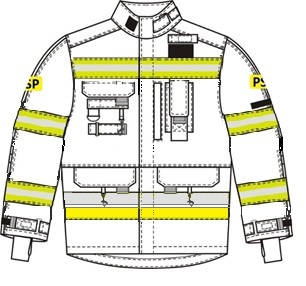 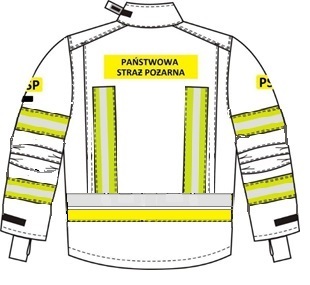 Przykładowy widok kurtki lekkiej Przykładowy widok kurtki lekkiej Przykładowy widok kurtki lekkiej Przykładowy widok kurtki lekkiej Przykładowy widok kurtki lekkiej Przykładowy widok kurtki lekkiej Przykładowy widok kurtki lekkiej 7Parametry tkaniny zewnętrznejParametry tkaniny zewnętrznejParametry tkaniny zewnętrznejParametry tkaniny zewnętrznejParametry tkaniny zewnętrznejParametry tkaniny zewnętrznejParametry tkaniny zewnętrznej7.1a/ tkanina zewnętrzna:Tkanina zewnętrzna kurtki lekkiej ubrania specjalnego powinna spełniać wymagania określone normą PN-EN 15614 oraz dodatkowo parametry zawarte poniżej, badane po 20 cyklach prania
wg PN-EN ISO 6330w temp. 600C                                                                                                                                       a/ tkanina zewnętrzna:Tkanina zewnętrzna kurtki lekkiej ubrania specjalnego powinna spełniać wymagania określone normą PN-EN 15614 oraz dodatkowo parametry zawarte poniżej, badane po 20 cyklach prania
wg PN-EN ISO 6330w temp. 600C                                                                                                                                       a/ tkanina zewnętrzna:Tkanina zewnętrzna kurtki lekkiej ubrania specjalnego powinna spełniać wymagania określone normą PN-EN 15614 oraz dodatkowo parametry zawarte poniżej, badane po 20 cyklach prania
wg PN-EN ISO 6330w temp. 600C                                                                                                                                       a/ tkanina zewnętrzna:Tkanina zewnętrzna kurtki lekkiej ubrania specjalnego powinna spełniać wymagania określone normą PN-EN 15614 oraz dodatkowo parametry zawarte poniżej, badane po 20 cyklach prania
wg PN-EN ISO 6330w temp. 600C                                                                                                                                       a/ tkanina zewnętrzna:Tkanina zewnętrzna kurtki lekkiej ubrania specjalnego powinna spełniać wymagania określone normą PN-EN 15614 oraz dodatkowo parametry zawarte poniżej, badane po 20 cyklach prania
wg PN-EN ISO 6330w temp. 600C                                                                                                                                       a/ tkanina zewnętrzna:Tkanina zewnętrzna kurtki lekkiej ubrania specjalnego powinna spełniać wymagania określone normą PN-EN 15614 oraz dodatkowo parametry zawarte poniżej, badane po 20 cyklach prania
wg PN-EN ISO 6330w temp. 600C                                                                                                                                       a/ tkanina zewnętrzna:Tkanina zewnętrzna kurtki lekkiej ubrania specjalnego powinna spełniać wymagania określone normą PN-EN 15614 oraz dodatkowo parametry zawarte poniżej, badane po 20 cyklach prania
wg PN-EN ISO 6330w temp. 600C                                                                                                                                       7.2Rozprzestrzenianie płomienia wg pkt 6.2. normy PN-EN 15614  Wskaźnik        
        3  Wskaźnik        
        3Metodyka badańPN-EN ISO 14116:2011Metodyka badańPN-EN ISO 14116:2011Metodyka badańPN-EN ISO 14116:2011Metodyka badańPN-EN ISO 14116:20117.3Przenikanie ciepła   
(promieniowanie) wg pkt 6.3. normy PN-EN 15614RHTI24 ≥11sRHTI24 – RHTI12≥4sRHTI24 ≥11sRHTI24 – RHTI12≥4sMetodyka badańPN-EN ISO 6942:2002Metodyka badańPN-EN ISO 6942:2002Metodyka badańPN-EN ISO 6942:2002Metodyka badańPN-EN ISO 6942:20027.4Odporność na ciepło    
(kurczliwość) 1800C, 5 min. wg pkt 6.3. normy PN-EN 15614≤  5%   ≤  5%   Metodyka badańISO 17493Metodyka badańISO 17493Metodyka badańISO 17493Metodyka badańISO 174937.5Wytrzymałość na rozciąganie
 wg pkt 7.1. normy PN-EN 15614wątek ≥ 900 N osnowa ≥  900 N wątek ≥ 900 N osnowa ≥  900 N Metodyka badańPN-EN ISO 13934-1Metodyka badańPN-EN ISO 13934-1Metodyka badańPN-EN ISO 13934-1Metodyka badańPN-EN ISO 13934-17.6Wytrzymałość na rozerwanie 
wg pkt 7.2. normy PN-EN 15614Wątek
 ≥ 40 N Osnowa
 ≥  40 N Wątek
 ≥ 40 N Osnowa
 ≥  40 N Metodyka badańPN-EN ISO 13937-2Metodyka badańPN-EN ISO 13937-2Metodyka badańPN-EN ISO 13937-2Metodyka badańPN-EN ISO 13937-27.7Wytrzymałość głównych szwów wg pkt 7.2. normy PN-EN 15614≥ 400 N    ≥ 400 N    Metodyka badańPN-EN ISO 13935-2Metodyka badańPN-EN ISO 13935-2Metodyka badańPN-EN ISO 13935-2Metodyka badańPN-EN ISO 13935-27.8b/ tkanina lub dzianina powlekana o zwiększonej odpornościna ścieranieRozprzestrzenianie płomienia wgpkt. 6.2 PN-EN 15614 Wskaźnik 3Gramatura Minimum 310 g/m2b/ tkanina lub dzianina powlekana o zwiększonej odpornościna ścieranieRozprzestrzenianie płomienia wgpkt. 6.2 PN-EN 15614 Wskaźnik 3Gramatura Minimum 310 g/m2b/ tkanina lub dzianina powlekana o zwiększonej odpornościna ścieranieRozprzestrzenianie płomienia wgpkt. 6.2 PN-EN 15614 Wskaźnik 3Gramatura Minimum 310 g/m2b/ tkanina lub dzianina powlekana o zwiększonej odpornościna ścieranieRozprzestrzenianie płomienia wgpkt. 6.2 PN-EN 15614 Wskaźnik 3Gramatura Minimum 310 g/m2b/ tkanina lub dzianina powlekana o zwiększonej odpornościna ścieranieRozprzestrzenianie płomienia wgpkt. 6.2 PN-EN 15614 Wskaźnik 3Gramatura Minimum 310 g/m2b/ tkanina lub dzianina powlekana o zwiększonej odpornościna ścieranieRozprzestrzenianie płomienia wgpkt. 6.2 PN-EN 15614 Wskaźnik 3Gramatura Minimum 310 g/m2b/ tkanina lub dzianina powlekana o zwiększonej odpornościna ścieranieRozprzestrzenianie płomienia wgpkt. 6.2 PN-EN 15614 Wskaźnik 3Gramatura Minimum 310 g/m27.9Rozmiary - ubranie specjalne oraz kurtka lekka powinna być wykonane według indywidualnej tabeli rozmiarów producenta, stopniowanie wzrostu, obwodu pasa i klatki piersiowej maksymalnie co 4 cm.Wykonawca zobowiązany jest przesłać Zamawiającemutabele indywidualnych rozmiarów po podpisaniu umowy. Po dobraniu rozmiarów Zamawiający przekaże Wykonawcy wymagane rozmiary.W przypadku korzystania z prawa opcji rozmiary ubrań specjalnych będą podane w zamówieniu.  Zamawiający zastrzega sobie prawo do wymiany rozmiarów do 20% wielkości zamówienia w okresie 12 miesięcy od dnia odbioru.Rozmiary - ubranie specjalne oraz kurtka lekka powinna być wykonane według indywidualnej tabeli rozmiarów producenta, stopniowanie wzrostu, obwodu pasa i klatki piersiowej maksymalnie co 4 cm.Wykonawca zobowiązany jest przesłać Zamawiającemutabele indywidualnych rozmiarów po podpisaniu umowy. Po dobraniu rozmiarów Zamawiający przekaże Wykonawcy wymagane rozmiary.W przypadku korzystania z prawa opcji rozmiary ubrań specjalnych będą podane w zamówieniu.  Zamawiający zastrzega sobie prawo do wymiany rozmiarów do 20% wielkości zamówienia w okresie 12 miesięcy od dnia odbioru.Rozmiary - ubranie specjalne oraz kurtka lekka powinna być wykonane według indywidualnej tabeli rozmiarów producenta, stopniowanie wzrostu, obwodu pasa i klatki piersiowej maksymalnie co 4 cm.Wykonawca zobowiązany jest przesłać Zamawiającemutabele indywidualnych rozmiarów po podpisaniu umowy. Po dobraniu rozmiarów Zamawiający przekaże Wykonawcy wymagane rozmiary.W przypadku korzystania z prawa opcji rozmiary ubrań specjalnych będą podane w zamówieniu.  Zamawiający zastrzega sobie prawo do wymiany rozmiarów do 20% wielkości zamówienia w okresie 12 miesięcy od dnia odbioru.Rozmiary - ubranie specjalne oraz kurtka lekka powinna być wykonane według indywidualnej tabeli rozmiarów producenta, stopniowanie wzrostu, obwodu pasa i klatki piersiowej maksymalnie co 4 cm.Wykonawca zobowiązany jest przesłać Zamawiającemutabele indywidualnych rozmiarów po podpisaniu umowy. Po dobraniu rozmiarów Zamawiający przekaże Wykonawcy wymagane rozmiary.W przypadku korzystania z prawa opcji rozmiary ubrań specjalnych będą podane w zamówieniu.  Zamawiający zastrzega sobie prawo do wymiany rozmiarów do 20% wielkości zamówienia w okresie 12 miesięcy od dnia odbioru.Rozmiary - ubranie specjalne oraz kurtka lekka powinna być wykonane według indywidualnej tabeli rozmiarów producenta, stopniowanie wzrostu, obwodu pasa i klatki piersiowej maksymalnie co 4 cm.Wykonawca zobowiązany jest przesłać Zamawiającemutabele indywidualnych rozmiarów po podpisaniu umowy. Po dobraniu rozmiarów Zamawiający przekaże Wykonawcy wymagane rozmiary.W przypadku korzystania z prawa opcji rozmiary ubrań specjalnych będą podane w zamówieniu.  Zamawiający zastrzega sobie prawo do wymiany rozmiarów do 20% wielkości zamówienia w okresie 12 miesięcy od dnia odbioru.Rozmiary - ubranie specjalne oraz kurtka lekka powinna być wykonane według indywidualnej tabeli rozmiarów producenta, stopniowanie wzrostu, obwodu pasa i klatki piersiowej maksymalnie co 4 cm.Wykonawca zobowiązany jest przesłać Zamawiającemutabele indywidualnych rozmiarów po podpisaniu umowy. Po dobraniu rozmiarów Zamawiający przekaże Wykonawcy wymagane rozmiary.W przypadku korzystania z prawa opcji rozmiary ubrań specjalnych będą podane w zamówieniu.  Zamawiający zastrzega sobie prawo do wymiany rozmiarów do 20% wielkości zamówienia w okresie 12 miesięcy od dnia odbioru.Rozmiary - ubranie specjalne oraz kurtka lekka powinna być wykonane według indywidualnej tabeli rozmiarów producenta, stopniowanie wzrostu, obwodu pasa i klatki piersiowej maksymalnie co 4 cm.Wykonawca zobowiązany jest przesłać Zamawiającemutabele indywidualnych rozmiarów po podpisaniu umowy. Po dobraniu rozmiarów Zamawiający przekaże Wykonawcy wymagane rozmiary.W przypadku korzystania z prawa opcji rozmiary ubrań specjalnych będą podane w zamówieniu.  Zamawiający zastrzega sobie prawo do wymiany rozmiarów do 20% wielkości zamówienia w okresie 12 miesięcy od dnia odbioru.7.10Oznaczenie ubrania specjalnego i kurtki lekkiej.Oznaczenie ubrania powinno być wykonane zgodnie z obowiązującymi normami oraz umożliwiać identyfikację kurtek i spodni przez zastosowanie wszywki na nazwisko i imię użytkownika.Dodatkowo wewnętrzna wszywka na spodniach, kurtce oraz kurtce lekkiej  powinna zawierać oznaczenie umowy na podstawie której zakup był realizowany oraz kolejny numer ubrania wg wzoru: Umowa nr …….. / 2020/P SAPSP PoznańNumer ubrania……. (od 1/20 do 33/20) Numer ubrania……. (od 34/20 do 63/20) w przypadku zamówienia w ramach prawa opcji.Oznaczenie ubrania specjalnego i kurtki lekkiej.Oznaczenie ubrania powinno być wykonane zgodnie z obowiązującymi normami oraz umożliwiać identyfikację kurtek i spodni przez zastosowanie wszywki na nazwisko i imię użytkownika.Dodatkowo wewnętrzna wszywka na spodniach, kurtce oraz kurtce lekkiej  powinna zawierać oznaczenie umowy na podstawie której zakup był realizowany oraz kolejny numer ubrania wg wzoru: Umowa nr …….. / 2020/P SAPSP PoznańNumer ubrania……. (od 1/20 do 33/20) Numer ubrania……. (od 34/20 do 63/20) w przypadku zamówienia w ramach prawa opcji.Oznaczenie ubrania specjalnego i kurtki lekkiej.Oznaczenie ubrania powinno być wykonane zgodnie z obowiązującymi normami oraz umożliwiać identyfikację kurtek i spodni przez zastosowanie wszywki na nazwisko i imię użytkownika.Dodatkowo wewnętrzna wszywka na spodniach, kurtce oraz kurtce lekkiej  powinna zawierać oznaczenie umowy na podstawie której zakup był realizowany oraz kolejny numer ubrania wg wzoru: Umowa nr …….. / 2020/P SAPSP PoznańNumer ubrania……. (od 1/20 do 33/20) Numer ubrania……. (od 34/20 do 63/20) w przypadku zamówienia w ramach prawa opcji.Oznaczenie ubrania specjalnego i kurtki lekkiej.Oznaczenie ubrania powinno być wykonane zgodnie z obowiązującymi normami oraz umożliwiać identyfikację kurtek i spodni przez zastosowanie wszywki na nazwisko i imię użytkownika.Dodatkowo wewnętrzna wszywka na spodniach, kurtce oraz kurtce lekkiej  powinna zawierać oznaczenie umowy na podstawie której zakup był realizowany oraz kolejny numer ubrania wg wzoru: Umowa nr …….. / 2020/P SAPSP PoznańNumer ubrania……. (od 1/20 do 33/20) Numer ubrania……. (od 34/20 do 63/20) w przypadku zamówienia w ramach prawa opcji.Oznaczenie ubrania specjalnego i kurtki lekkiej.Oznaczenie ubrania powinno być wykonane zgodnie z obowiązującymi normami oraz umożliwiać identyfikację kurtek i spodni przez zastosowanie wszywki na nazwisko i imię użytkownika.Dodatkowo wewnętrzna wszywka na spodniach, kurtce oraz kurtce lekkiej  powinna zawierać oznaczenie umowy na podstawie której zakup był realizowany oraz kolejny numer ubrania wg wzoru: Umowa nr …….. / 2020/P SAPSP PoznańNumer ubrania……. (od 1/20 do 33/20) Numer ubrania……. (od 34/20 do 63/20) w przypadku zamówienia w ramach prawa opcji.Oznaczenie ubrania specjalnego i kurtki lekkiej.Oznaczenie ubrania powinno być wykonane zgodnie z obowiązującymi normami oraz umożliwiać identyfikację kurtek i spodni przez zastosowanie wszywki na nazwisko i imię użytkownika.Dodatkowo wewnętrzna wszywka na spodniach, kurtce oraz kurtce lekkiej  powinna zawierać oznaczenie umowy na podstawie której zakup był realizowany oraz kolejny numer ubrania wg wzoru: Umowa nr …….. / 2020/P SAPSP PoznańNumer ubrania……. (od 1/20 do 33/20) Numer ubrania……. (od 34/20 do 63/20) w przypadku zamówienia w ramach prawa opcji.Oznaczenie ubrania specjalnego i kurtki lekkiej.Oznaczenie ubrania powinno być wykonane zgodnie z obowiązującymi normami oraz umożliwiać identyfikację kurtek i spodni przez zastosowanie wszywki na nazwisko i imię użytkownika.Dodatkowo wewnętrzna wszywka na spodniach, kurtce oraz kurtce lekkiej  powinna zawierać oznaczenie umowy na podstawie której zakup był realizowany oraz kolejny numer ubrania wg wzoru: Umowa nr …….. / 2020/P SAPSP PoznańNumer ubrania……. (od 1/20 do 33/20) Numer ubrania……. (od 34/20 do 63/20) w przypadku zamówienia w ramach prawa opcji.7.11WYMAGANIA OGÓLNE. Ubranie specjalne oraz kurtka lekka (każde z osobna) powinnyspełniać wymagania zasadniczedla środków ochrony indywidualnejpotwierdzone deklaracją zgodności UE. Całe ubranie łącznie z kurtką lekką powinno spełniać wymagania antyelektrostatyczności zgodnie z PN-EN 1149-5.WYMAGANIA OGÓLNE. Ubranie specjalne oraz kurtka lekka (każde z osobna) powinnyspełniać wymagania zasadniczedla środków ochrony indywidualnejpotwierdzone deklaracją zgodności UE. Całe ubranie łącznie z kurtką lekką powinno spełniać wymagania antyelektrostatyczności zgodnie z PN-EN 1149-5.WYMAGANIA OGÓLNE. Ubranie specjalne oraz kurtka lekka (każde z osobna) powinnyspełniać wymagania zasadniczedla środków ochrony indywidualnejpotwierdzone deklaracją zgodności UE. Całe ubranie łącznie z kurtką lekką powinno spełniać wymagania antyelektrostatyczności zgodnie z PN-EN 1149-5.WYMAGANIA OGÓLNE. Ubranie specjalne oraz kurtka lekka (każde z osobna) powinnyspełniać wymagania zasadniczedla środków ochrony indywidualnejpotwierdzone deklaracją zgodności UE. Całe ubranie łącznie z kurtką lekką powinno spełniać wymagania antyelektrostatyczności zgodnie z PN-EN 1149-5.WYMAGANIA OGÓLNE. Ubranie specjalne oraz kurtka lekka (każde z osobna) powinnyspełniać wymagania zasadniczedla środków ochrony indywidualnejpotwierdzone deklaracją zgodności UE. Całe ubranie łącznie z kurtką lekką powinno spełniać wymagania antyelektrostatyczności zgodnie z PN-EN 1149-5.WYMAGANIA OGÓLNE. Ubranie specjalne oraz kurtka lekka (każde z osobna) powinnyspełniać wymagania zasadniczedla środków ochrony indywidualnejpotwierdzone deklaracją zgodności UE. Całe ubranie łącznie z kurtką lekką powinno spełniać wymagania antyelektrostatyczności zgodnie z PN-EN 1149-5.WYMAGANIA OGÓLNE. Ubranie specjalne oraz kurtka lekka (każde z osobna) powinnyspełniać wymagania zasadniczedla środków ochrony indywidualnejpotwierdzone deklaracją zgodności UE. Całe ubranie łącznie z kurtką lekką powinno spełniać wymagania antyelektrostatyczności zgodnie z PN-EN 1149-5.7.12Znaki identyfikacyjne.Dostarczone ubrania specjalne powinny zawierać identyfikator miejscowości z napisem ”POZNAŃ” (do umieszczenia na rękawie kurtki oraz kurtki lekkiej).Nić trudnopalna w technice haftu komputerowego w kolorze żółtym. Wymiary emblematu: szerokość 80 mm, wysokość 20 mm, obszycie wzmacniające 2 mm. Wymiary elementów haftowanych: napis „POZNAŃ” - wys. 8 mm.Znak wykonany techniką haftu komputerowego na trudnopalnym podkładzie koloru czarnego. Mocowane do ubrania taśmą krawiecką „rzep”. Tolerancja błędu wynosi  +- 0,5 mm.Znaki identyfikacyjne.Dostarczone ubrania specjalne powinny zawierać identyfikator miejscowości z napisem ”POZNAŃ” (do umieszczenia na rękawie kurtki oraz kurtki lekkiej).Nić trudnopalna w technice haftu komputerowego w kolorze żółtym. Wymiary emblematu: szerokość 80 mm, wysokość 20 mm, obszycie wzmacniające 2 mm. Wymiary elementów haftowanych: napis „POZNAŃ” - wys. 8 mm.Znak wykonany techniką haftu komputerowego na trudnopalnym podkładzie koloru czarnego. Mocowane do ubrania taśmą krawiecką „rzep”. Tolerancja błędu wynosi  +- 0,5 mm.Znaki identyfikacyjne.Dostarczone ubrania specjalne powinny zawierać identyfikator miejscowości z napisem ”POZNAŃ” (do umieszczenia na rękawie kurtki oraz kurtki lekkiej).Nić trudnopalna w technice haftu komputerowego w kolorze żółtym. Wymiary emblematu: szerokość 80 mm, wysokość 20 mm, obszycie wzmacniające 2 mm. Wymiary elementów haftowanych: napis „POZNAŃ” - wys. 8 mm.Znak wykonany techniką haftu komputerowego na trudnopalnym podkładzie koloru czarnego. Mocowane do ubrania taśmą krawiecką „rzep”. Tolerancja błędu wynosi  +- 0,5 mm.Znaki identyfikacyjne.Dostarczone ubrania specjalne powinny zawierać identyfikator miejscowości z napisem ”POZNAŃ” (do umieszczenia na rękawie kurtki oraz kurtki lekkiej).Nić trudnopalna w technice haftu komputerowego w kolorze żółtym. Wymiary emblematu: szerokość 80 mm, wysokość 20 mm, obszycie wzmacniające 2 mm. Wymiary elementów haftowanych: napis „POZNAŃ” - wys. 8 mm.Znak wykonany techniką haftu komputerowego na trudnopalnym podkładzie koloru czarnego. Mocowane do ubrania taśmą krawiecką „rzep”. Tolerancja błędu wynosi  +- 0,5 mm.Znaki identyfikacyjne.Dostarczone ubrania specjalne powinny zawierać identyfikator miejscowości z napisem ”POZNAŃ” (do umieszczenia na rękawie kurtki oraz kurtki lekkiej).Nić trudnopalna w technice haftu komputerowego w kolorze żółtym. Wymiary emblematu: szerokość 80 mm, wysokość 20 mm, obszycie wzmacniające 2 mm. Wymiary elementów haftowanych: napis „POZNAŃ” - wys. 8 mm.Znak wykonany techniką haftu komputerowego na trudnopalnym podkładzie koloru czarnego. Mocowane do ubrania taśmą krawiecką „rzep”. Tolerancja błędu wynosi  +- 0,5 mm.Znaki identyfikacyjne.Dostarczone ubrania specjalne powinny zawierać identyfikator miejscowości z napisem ”POZNAŃ” (do umieszczenia na rękawie kurtki oraz kurtki lekkiej).Nić trudnopalna w technice haftu komputerowego w kolorze żółtym. Wymiary emblematu: szerokość 80 mm, wysokość 20 mm, obszycie wzmacniające 2 mm. Wymiary elementów haftowanych: napis „POZNAŃ” - wys. 8 mm.Znak wykonany techniką haftu komputerowego na trudnopalnym podkładzie koloru czarnego. Mocowane do ubrania taśmą krawiecką „rzep”. Tolerancja błędu wynosi  +- 0,5 mm.Znaki identyfikacyjne.Dostarczone ubrania specjalne powinny zawierać identyfikator miejscowości z napisem ”POZNAŃ” (do umieszczenia na rękawie kurtki oraz kurtki lekkiej).Nić trudnopalna w technice haftu komputerowego w kolorze żółtym. Wymiary emblematu: szerokość 80 mm, wysokość 20 mm, obszycie wzmacniające 2 mm. Wymiary elementów haftowanych: napis „POZNAŃ” - wys. 8 mm.Znak wykonany techniką haftu komputerowego na trudnopalnym podkładzie koloru czarnego. Mocowane do ubrania taśmą krawiecką „rzep”. Tolerancja błędu wynosi  +- 0,5 mm.7.13Okres gwarancji na ubranie specjalne min. 36 miesięcy od daty odbioru.Okres gwarancji na ubranie specjalne min. 36 miesięcy od daty odbioru.Okres gwarancji na ubranie specjalne min. 36 miesięcy od daty odbioru.Okres gwarancji na ubranie specjalne min. 36 miesięcy od daty odbioru.Okres gwarancji na ubranie specjalne min. 36 miesięcy od daty odbioru.Okres gwarancji na ubranie specjalne min. 36 miesięcy od daty odbioru.Okres gwarancji na ubranie specjalne min. 36 miesięcy od daty odbioru.